УтверждаюПредседатель Контрольно-счетного комитета Лахденпохского  муниципального района________________Н.Е.Богдан 05 марта 2018 года ОТЧЕТо результатах контрольного мероприятия№ 2                                                                                                                   05 марта 2018 годаНаименование (тема) контрольного мероприятия: «Проверка эффективности использования бюджетных средств на создание условий для организации досуга и обеспечения услугами организаций культуры в Хийтольском сельском поселении за 2015-2016 годы и отчетный период 2017 года».Основание проведения контрольного мероприятия: пункт 3.8 плана работы Контрольно-счетного комитета Лахденпохского муниципального района на 2017 год, распоряжение Контрольно-счетного комитета Лахденпохского муниципального района от 12.12.2017 года № 87 «О проведении контрольного мероприятия».Цель(и) контрольного мероприятия: Оценка правомерности, эффективности и результативности использования бюджетных средств при обеспечении решения вопроса местного значения по созданию условий для организации досуга и обеспечения жителей поселения услугами организаций культуры. Сроки проведения контрольного мероприятия: с 25.12.2017 г. по 18.01.2018 г., с 14.02.2018 г. по 05.03.2018 г.Объекты контрольного мероприятия: Администрация Хийтольского сельского поселения, муниципальное казенное учреждение «Хийтольский культурно-досуговый центр».Проверяемый период деятельности: 01.01.2015 года – 01.10.2017 года.Исполнитель контрольного мероприятия: инспектор Контрольно-счетного комитета Лахденпохского муниципального района  - Сергушкина Т.В.Нормативные документы, использованные в работе: Приложение № 1 к настоящему отчету.Оформленные акты, заключения, справки и т.п., использованные в отчете, ознакомление с ними под расписку руководителя или иных должностных лиц проверенных объектов, наличие письменных объяснений, замечаний или возражений и заключение инспектора по ним: 1) по результатам контрольного мероприятия инспектором Контрольно-счетного комитета Лахденпохского муниципального района Сергушкиной Т.В. был оформлен и подписан акт проверки от 26.02.2018 года на объекте  - Администрация Хийтольского сельского поселения  (далее – Акт).26.02.2017 года Акт передан для ознакомления под расписку и.о.заместителя Главы Администрации Хийтольского сельского поселения Л.И.Глытенко.В установленные сроки Администрацией Хийтольского сельского поселения  был возвращен подписанный Акт без возражений и пояснений;2) в ходе контрольного мероприятия инспектором Контрольно-счетного комитета Лахденпохского муниципального района Сергушкиной Т.В. была проведена встречная проверка муниципального казенного учреждения «Хийтольский культурно-досуговый центр» путем применения выборочного способа документального и фактического изучения финансовых и хозяйственных операций, совершенных в проверяемый период, а так же анализа предоставленных документов и сведений. Оформлен и подписан акт встречной проверки от 26.02.2018 года (далее – Акт встречной проверки).26.02.2018 года Акт встречной проверки передан для ознакомления под расписку директору муниципального казенного учреждения «Хийтольский культурно-досуговый центр» Н.Н.Таянчиной.В установленные сроки муниципальным казенным учреждением «Хийтольский культурно-досуговый центр» был возвращен подписанный Акт встречной проверки без возражений и пояснений.  Неполученные документы из числа затребованных с указанием причин или иные факты, препятствовавшие работе: нет.Результаты контрольного мероприятия (анализ соблюдения нормативных правовых актов, установленные нарушения и недостатки в проверяемой сфере и в деятельности объектов контрольного мероприятия с оценкой ущерба или нарушения):Общие сведенияАдминистрация Хийтольского сельского поселения - орган местного самоуправления муниципального образования «Хийтольское сельское поселение», осуществляющий исполнительно-распорядительные функции, образованный в соответствии с Федеральным законом от 06.10.2003 года №131-ФЗ «Об общих принципах организации местного самоуправления в Российской Федерации».Администрация Хийтольского сельского поселения  является муниципальным казенным учреждением,  образуемым для осуществления управленческих функций, и подлежит государственной регистрации в качестве юридического лица в соответствии с вышеуказанным федеральным законом.Администрация Хийтольского сельского поселения (далее – Администрация ХСП) зарегистрирована в качестве юридического лица за ОГРН 1051002039549 30 декабря 2005 года. При постановке юридического лица на учет в налоговом органе ему присвоен ИНН/КПП 1012007789 / 101201001.Администрация обладает правами юридического лица. Проверка осуществлялась путем рассмотрения, анализа и применения предоставленных документов и сведений. Анализ муниципальных правовых актов, регулирующих порядок создания условий для организации досуга и обеспечение жителей поселения услугами организаций культурыВ соответствии с п.2 ст.44 Конституции Российской Федерации каждый гражданин РФ имеет право на участие в культурной жизни и пользование учреждениями культуры, на доступ к культурным ценностям.Частью 3 статьи 14 Федерального закона №131-ФЗ определены полномочия сельского поселения по вопросам культуры, в том числе «создание условий для организации досуга и обеспечение жителей поселения услугами организаций культуры». Согласно ст.40 Закона Российской Федерации от 09 октября 1992 г. N 3612-1 «Основы законодательства Российской Федерации о культуре» (далее - Основы законодательства о культуре) к полномочиям органов местного самоуправления сельского поселения в области культуры относится создание условий для организации досуга и обеспечения жителей сельского поселения услугами организаций культуры.При анализе муниципальных актов поселения, в части реализации полномочий в сфере культуры и досуга установлено, что ст.9 Устава Хийтольского сельского поселения к вопросам местного значения Хийтольского сельского поселения относится создание условий для организации досуга и обеспечения жителей Хийтольского сельского поселения услугами организаций культуры. Законодательные акты Российской Федерации о культуре не устанавливают порядок по реализации полномочий в сфере культуры и досуга в муниципальном образовании, т.к. данные полномочия относятся к вопросам местного значения, поэтому данный порядок должен устанавливаться муниципальными правовыми актами.Нормативными правовыми актами Совета Хийтольского сельского поселения не конкретизирован порядок создания условий для организации досуга и обеспечения жителей поселения услугами организаций культуры. Постановлением и распоряжением главы поселения данный порядок также не утвержден.Приказом Министерства культуры и массовых коммуникаций Российской Федерации от 25 мая 2006 г. N 229 «Об утверждении Методических указаний по реализации вопросов местного значения в сфере культуры городских и сельских поселений, муниципальных районов и Методических рекомендаций по созданию условий для развития местного традиционного народного художественного творчества» обращено внимание, что с целью установления порядка по реализации полномочий в сфере культуры и досуга в муниципальном образовании должно быть принято Положение о деятельности муниципального образования в сфере культуры и  досуга, которое следует утвердить нормативным правовым актом представительного органа. При разработке документа необходимо руководствоваться нормативными правовыми актами Российской Федерации и субъекта Российской Федерации, а также нормативными документами, методическими указаниями и рекомендациями Минкультуры России, Роскультуры, Росархива и Роспечати. В Положении должен быть прописан механизм реализации полномочий в сфере культуры, определена структура организаций культуры и досуга, расположенных на территории муниципального образования, а также система управления организациями культуры и культурными проектами на территории муниципального образования. Таким образом, администрация Хийтольского сельского поселения осуществляет обеспечение полномочий органов местного самоуправления по решению вопросов местного значения  Хийтольского сельского поселения по созданию условий для организации досуга и обеспечения жителей Хийтольского сельского поселения услугами организаций культуры в отсутствии механизма реализации и разграничения полномочий в сфере культуры и досуга между органами местного самоуправления поселения.При анализе муниципальных актов установлено, что в отсутствии Порядка, регулирующего механизм реализации и разграничения полномочий в сфере культуры, органы местного самоуправления Хийтольского сельского поселения принимают решение по каждому отдельному вопросу, связанному с реализацией полномочий в сфере культуры.Постановлением Главы местного самоуправления Лахденпохского района № 654 от 27.06.2001 года «О создании муниципального учреждения культуры «Хийтольская централизованная клубная система» создано муниципальное учреждение культуры во исполнение полномочий, определенных ч.3 ст.14 Федерального закона №131-ФЗ. Постановлением Администрации Хийтольского сельского поселения № 01/1 от 11.01.2016 г. «О создании муниципального казенного учреждения «Хийтольский культурно-досуговый центр» было создано муниципальное казённое учреждение «Хийтольский культурно-досуговый центр» путём внесения изменения в Устав муниципального казённого учреждения «Хийтольский культурно-библиотечный центр» с сохранением штатной численности во исполнение полномочий, определенных ч.3 ст.14 Федерального закона №131-ФЗ. Таким образом, с целью реализации полномочий в сфере культуры, органами местного самоуправления поселения создано муниципальное казенное учреждение «Хийтольский культурно-досуговый центр» (далее – Учреждение, МКУ «ХКДЦ»).Муниципальное казенное учреждение «Хийтольский культурно-досуговый центр» зарегистрировано в качестве юридического лица за ОГРН 1021000993881 31 декабря 2002 года. Дата регистрации Учреждения до 01.07.2002 г. – 28 декабря 2001 года. При постановке юридического лица на учет в налоговом органе ему присвоен ИНН/КПП 1012004072 / 101201001.Учреждение является юридическим лицом, муниципальным казенным учреждением, имеет самостоятельный баланс, печать с наименованием, соответствующие штампы, бланки. Имущество  муниципального образования «Хийтольское сельское поселение» закреплено за учреждением на праве оперативного управления.Учредителем учреждения является Администрация Хийтольского сельского поселения.МКУ «ХКДЦ», как получателю бюджетных средств, открыт  лицевой счет в отделении № 9 Управления федерального казначейства по Республике Карелия в г. Лахденпохья.На основании Постановления Главы местного самоуправления Лахденпохского района № 654 от 27.06.2001 года «О создании муниципального учреждения культуры «Хийтольская централизованная клубная система» было создано муниципальное учреждение культуры «Хийтольская централизованная клубная система». В дальнейшем Учреждение несколько раз реорганизовывалось и меняло наименования. В проверяемый период с 01.01.2015 г. по 19.01.2016 г. Учреждение зарегистрировано как  - муниципальное казенное учреждение «Хийтольский культурно-библиотечный центр». На основании постановления Администрации Хийтольского сельского поселения № 01/1 от 11.01.2016 г. «О создании муниципального казенного учреждения «Хийтольский культурно-досуговый центр» 19.01.2016 г. были внесены изменения в Единый государственный реестр юридических лиц в результате создания муниципального казенного учреждения ««Хийтольский культурно-досуговый центр» путем внесения изменений в Устав существующего на тот момент муниципального казенного учреждения «Хийтольский культурно-библиотечный центр».Действующая на настоящий момент версия Устава была утверждена Распоряжением администрации Хийтольского сельского поселения от 11.01.2016 г. № 3 «Об утверждении  Устава муниципального казенного учреждения  «Хийтольский культурно-досуговый центр».МКУ «ХКДЦ» осуществляет свою деятельность в соответствии с предметом и целями деятельности, определенными законодательством  РФ, нормативными правовыми актами муниципального образования «Хийтольское сельское поселение» в соответствии с Уставом, путем выполнения работ, исполнения функций и оказания услуг в сфере культуры.МКУ «ХКДЦ» вправе осуществлять платные услуги и иные виды деятельности, не являющиеся основными видами деятельности. Доходы, полученные от такой деятельности, поступают в доход муниципального бюджета Хийтольского сельского поселения.На основании пункта 3.10 Устава Учреждение ведет бухгалтерский учет в соответствии с положениями ГК РФ, на основании нормативных актов по бухгалтерскому учету в казенных организациях самостоятельно.Бухгалтерский учет в Учреждении в проверяемом периоде осуществляют бухгалтерские работники Администрации Хийтольского сельского поселения. Однако, в нарушение ч. 3 ст. 7 Федерального закона N 402-ФЗ Федерального закона и  п.5 Инструкции № 157н, у МКУ «ХКДЦ» юридические действия по закреплению передачи ведения бухгалтерского учета не предприняты – отсутствует заключённый договор (соглашение) с Администрацией Хийтольского сельского поселения на ведение бухгалтерского учета. В Администрации Хийтольского сельского поселения (далее – Администрация) так же отсутствуют какие-либо документы, закрепляющие обязанность ведения бухгалтерского учета МКУ «ХКДЦ» сотрудниками Администрации.Анализ сети организаций культуры и обеспеченности жителей поселения организациями культурыРаспоряжением Министерства культуры РФ от 27.07.2016 года № Р-948 введены в действие «Методические рекомендации субъектам Российской Федерации и органам местного самоуправления по развитию сети организаций культуры и обеспеченности населения услугами организаций культуры» (действуют до 01.08.2017 года).Указанными рекомендациями регламентировано наличие норм и нормативов размещения учреждений культуры клубного типа в сельских поселениях, которые предусматривают наличие 1 Дома культуры в административном центре поселения.Распоряжением Министерства культуры РФ от 02.08.2017 года № Р-965 введены в действие «Методические рекомендации субъектам Российской Федерации и органам местного самоуправления по развитию сети организаций культуры и обеспеченности населения услугами организаций культуры» (действуют с 02.08.2017 года).        Данными «рекомендациями» рекомендованы нормы и нормативы размещения учреждений культуры клубного типа в сельских поселениях, которые предусматривают наличие одного Дома культуры в административном центре сельского поселения и по одному филиалу сельского дома культуры на одну тысячу жителей. Согласно данным Карелиястата численность населения в Хийтольском сельском поселении на 01.01.2017 г. составляет 1488 человек.Исходя из положений Устава  МКУ «ХКДЦ», деятельность данного учреждения подпадает под деятельность учреждения клубного типа. Следовательно, нормы и нормативы размещения учреждений культуры клубного типа в Хийтольском сельском поселении соблюдены.Обеспечение учреждения культуры трудовыми ресурсамиСогласно п.4.4 Устава МКУ «ХКДЦ» учреждение имеет право определять структуру своего аппарата управления, затраты на его содержание, штаты и порядок оплаты труда работников по согласованию с Учредителем, т.е. Администрацией Хийтольского сельского поселения. Постановлением Администрации Хийтольского сельского поселения от 11.01.2016 г. № 01/1 «О создании муниципального казенного учреждения «Хийтольский культурно-досуговый центр», штатная численность Учреждения утверждена в количестве 3,5 штатных единиц.С целью дальнейшего совершенствования системы оплаты труда  Правительством РФ была утверждена Программа совершенствования системы оплаты труда в государственных (муниципальных) учреждениях на 2012-2018 годы (распоряжение от 26.11.2012г. №2190-р) (далее - Программа). В нарушение положений, установленных гл.I  Программы в Хийтольском сельском поселении отсутствует утвержденный порядок ее реализации.В нарушение положений гл. IV Программы документы, подтверждающие, что формирование штатной численности Учреждения произведено с применением системы нормирования труда с учетом необходимости качественного оказания муниципальных услуг (выполнения работ) не представлены.Таким образом, проверкой установлено, что в Администрации Хийтольского сельского поселения отсутствует подтверждение фактов управления процессами планирования и контроля формирования штатного расписания учреждения культуры.Главой Хийтольского сельского поселения утверждено Постановление Администрации Хийтольского сельского поселения от 10.07.2013 г. № 45 «О мерах по поэтапному повышению средней заработной платы работников муниципального казенного учреждения «Хийтольский культурно-библиотечный центр» в МО «Хийтольское сельское поселение». Вышеназванное постановление содержит ссылки на план мероприятий (дорожную карту) «Повышение эффективности и качества в сфере социального обслуживания населения Лахденпохского муниципального района на 2013-2018 годы», утвержденный Постановлением Администрации Лахденпохского муниципального района от 21.06.2013 г. № 1087 (далее – Дорожная карта социального обслуживания). Дорожная карта социального обслуживания утверждена с целью совершенствования правового регулирования сферы социального обслуживания в пределах компетенции органов муниципальной власти. Социальное обслуживание населения в соответствии с действующим законодательством отнесено к полномочиям субъекта Российской Федерации, является расходным обязательством Республики Карелия и осуществляется Лахденпохским муниципальным районом в силу переданных в установленном порядке государственных полномочий. Сфера культуры Хийтольского сельского поселения не имеет отношения ни к социальному обслуживанию населения, ни к вышеназванному постановлению, ни к Дорожной карте социального обслуживания. Контрольно-счетный комитет обращает внимание, что согласно мероприятиям Программы формирование штатной численности учреждений следует проводить с применением системы нормирования труда с учетом необходимости качественного оказания государственных (муниципальных) услуг (выполнения работ).В этой связи Министерством культуры РФ разработаны типовые нормы труда (Приказ Минкультуры России от 30.12.2015 N 3448 "Об утверждении типовых отраслевых норм труда на работы, выполняемые в культурно-досуговых учреждениях и других организациях культурно-досугового типа", а также письмом Министерства культуры РФ от 14.07.2016 г. №217-01-39-НМ даны рекомендации по их применению.Кроме того, мероприятиями Программы определено, что периодичность оценки эффективности деятельности учреждений и их руководителей устанавливается органами, осуществляющими функции и полномочия учредителя в соответствии с положениями «дорожных карт» по каждой сфере деятельности учреждения. В ходе контрольного мероприятия установлено, что Администрацией Хийтольского сельского поселения не утверждена «дорожная карта», направленная  на повышение эффективности сферы культуры в поселении.В связи с отсутствием правовой базы, оценка эффективности деятельности учреждений и их руководителей, Администрацией Хийтольского сельского поселения не проводилась.Проверка соблюдения установленного порядка учета и распоряжения муниципальным имуществом, используемым в целях реализации полномочий по созданию условий для организации досуга и обеспечение жителей поселения услугами организаций культуры на территории Хийтольского сельского поселенияС учетом положений статей 215, 296 ГК РФ, разделом III Устава поселения, за муниципальными учреждениями муниципальное имущество закрепляется на праве оперативного управления, при этом в состав муниципального имущества, закрепленного за муниципальными учреждениями на праве оперативного управления, может входить движимое и недвижимое имущество, решение о закреплении муниципального имущества на праве оперативного управления за муниципальными учреждениями принимает Администрация Хийтольского сельского поселения.В ходе контрольного мероприятия выявлено отсутствие правовых актов органов местного самоуправления Хийтольского сельского поселения об утверждении перечня имущества, подлежащего закреплению на праве оперативного управления за Учреждением. В ходе проверки имущества, принятого к учету в Учреждении, установлено, что по состоянию на 01.01.2017 года на балансе учреждения числятся основные средства балансовой стоимостью 5 883,18 тыс. рублей, в том числе:- недвижимое имущество                                      – 5 216,90 тыс. рублей. - иное движимое имущество                                 –    666,28  тыс. рублей.В ходе проведения контрольного мероприятия в Администрации Хийтольского сельского поселения (далее – Администрация) был запрошен Реестр муниципального имущества Хийтольского сельского поселения, переданного в оперативное управление, безвозмездное пользование МКУ «ХКДЦ». По информации Администрации информация о закрепленном за Учреждением имуществе Хийтольского сельского поселения на праве оперативного управления, о передаче в указанные учреждения  имущества казны Хийтольского сельского поселения в безвозмездное пользование отсутствует.В Учреждении отсутствуют первичные бухгалтерские документы (акты приема-передачи), подтверждающие передачу недвижимого имущества в оперативное управление Учреждению. По данным оборотной ведомости по счету 101.00 «Основные средства» по состоянию на 01.01.2017 г. у Учреждения в оперативном управлении находятся пять зданий, фактически, для оказания услуг населению в сфере организации культурного обслуживания, Учреждением используется одно здание, находящееся по адресу:  п.Хийтола, ул. Ленина, д.24а.С 01.01.2016 года Учреждение не осуществляет оказание услуг по организации библиотечного обслуживания населения, комплектованию и обеспечению сохранности библиотечных фондов библиотек поселения, однако в составе движимого имущества Учреждения ведется учет библиотечного фонда на сумму 609,7 тыс. рублей. Согласно п.4 Учетной политики инвентаризация имущества и обязательств проводится раз в год перед составлением годовой отчетности. Приказ на проведение инвентаризации в 2015 году к проверке не представлен. В 2016 году на основании Распоряжения Администрации Хийтольского сельского поселения № 11 от 29.11.2016 г. «О проведении инвентаризации имущества и финансовых активов»  в Учреждении проведена инвентаризация всех основных средств и материальных ценностей.К проверке представлена Инвентаризационная опись основных средств  (унифицированная форма № ИНВ-1) № 1 от 15.12.2016 г.  подписанная директором Учреждения, как лицом ответственным за сохранность основных средств. В нарушение положений Постановления Госкомстата РФ от 18.08.1998 N 88 «Об утверждении унифицированных форм первичной учетной документации по учету кассовых операций, по учету результатов инвентаризации» (далее – Постановление № 88), заполнены не все графы табличной части описи. В инвентаризационной описи не указан не один из пяти объектов недвижимого имущества, сведения о которых содержаться в бухгалтерской отчетности. Согласно данных инвентаризационной описи в Учреждении имеется акустическая система, данные о которой отсутствуют в бухгалтерском учете, при этом опись содержит данные о наличии указанного основного средства в составе данных бухгалтерского учета. По данным бухгалтерской службы Администрации Хийтольского поселения, 30.03.2016 г. в казну Хийтольского сельского поселения на счет 108.52 «Движимое имущество, составляющее казну» поступил от бюджетного учреждения «Центр национальных культур и народного творчества Республики Карелия» комплект звукового оборудования на сумму 294 131,95 рублей. По состоянию на 01.10.2017 г. данный комплект оборудования состоит на учете в казне поселения. Фактически данный комплект находится в здании МКУ «ХКДЦ» и  используется Учреждением в целях ведения уставной деятельности. Согласно оборотной ведомости по счету 101.00 «Основные средства» на счете 101.38 числятся музыкальный центр и ноутбук, сведения о которых отсутствуют в инвентаризационной описи. Согласно п.4.1 Приказа Минфина РФ от 13.06.1995 N 49 «Об утверждении Методических указаний по инвентаризации имущества и финансовых обязательств» по имуществу, при инвентаризации которого выявлены отклонения от учетных данных, составляются сличительные ведомости. Сличительные ведомости к проверке не предъявлены. Таким образом, данные бухгалтерского учета основных средств Учреждения не соответствуют фактическому наличию основных средств, данные проведенной инвентаризации в 2016 году не соответствуют фактическому наличию основных средств и данным бухгалтерского учета.В нарушение ст. 131 ГК РФ не зарегистрировано право оперативного управления на недвижимое имущество в органах государственной регистрации.В нарушение п. 36 Инструкции №157н отражение на счетах бюджетного учета в учреждении операций по принятию недвижимого имущества осуществлено без документов, подтверждающих государственную регистрацию права.Финансовое обеспечение деятельности в муниципальном образовании «Хийтольское сельское поселение» при реализации полномочий по созданию условий для организации досуга и обеспечение жителей поселения услугами организаций культуры 1. В соответствии с п.п.3 п. 1 ст.17 Федерального закона № 131-ФЗ, п.п.3 п. 1 ст. 11 Устава Хийтольского сельского поселения в целях решения вопросов местного значения Администрация обладает, в том числе следующими полномочиями:- создание муниципальных предприятий и учреждений, осуществление финансового обеспечения деятельности муниципальных казенных учреждений и финансового обеспечения выполнения муниципального задания бюджетными и автономными муниципальными учреждениями, а также формирование и размещение муниципального заказа.Согласно п.2 ст.161 БК РФ  финансовое обеспечение деятельности казенного учреждения осуществляется за счет средств соответствующего бюджета бюджетной системы РФ и на основании бюджетной сметы. Пунктом 3.9 Устава МКУ «ХКДЦ» установлено, что деятельность МКУ «ХКДЦ» финансируется Администрацией в соответствии с действующим законодательством на основании утвержденных в установленном порядке планов и смет на содержание Учреждения.Соответствующий порядок утверждения планов и  смет на содержание  Учреждения правовыми актами органов местного самоуправления Хийтольского сельского поселения не утвержден. П.п. 8 п.1 ст.158 БК РФ к бюджетным полномочиям главного распорядителя бюджетных средств относится определение порядка утверждения бюджетных смет подведомственных получателей бюджетных средств, являющихся казенными учреждениями.П.п.1 п. 1 ст.162 БК РФ к бюджетным полномочиям получателя бюджетных средств отнесено составление и исполнение бюджетной сметы. Согласно положениям п.1 ст. 221 БК РФ бюджетная смета казенного учреждения составляется, утверждается и ведется в порядке, определенном главным распорядителем бюджетных средств, в ведении которого находится казенное учреждение, в соответствии с общими требованиями, установленными Министерством финансов Российской Федерации.Приказом Минфина России от 20.11.2007 года № 112н утверждены общие требования к порядку составления, утверждения и ведения бюджетных смет казенных учреждений (далее – Требования).Пунктом 2 Требований определено: «Главный распорядитель средств бюджета утверждает порядок составления, утверждения и ведения смет подведомственных учреждений в соответствии с требованиями законодательства Российской Федерации, в том числе с учетом настоящих Общих требований».Порядок составления, утверждения и ведения смет подведомственных учреждений Администрацией Хийтольского сельского поселения, как главным распорядителем средств бюджета Хийтольского сельского поселения, не утвержден.В соответствии с п. 2 ст.221 БК РФ утвержденные показатели бюджетной сметы должны соответствовать доведенным до него лимитам бюджетных обязательств на принятие и (или) исполнение бюджетных обязательств по обеспечению выполнения функций казенного учреждения.К проверке не представлены утвержденные бюджетные сметы МКУ «ХКДЦ» на 2015, 2016, 2017 годы, изменения показателей бюджетных смет учреждения в проверяемый период. Так же к проверке не были представлены и утвержденные бюджетные сметы на 2015, 2016 и 2017 год Администрации Хийтольского сельского поселения.Ответственность за нарушение порядка составления, утверждения и ведения бюджетных смет предусмотрена ст. 15.15.7 КоАП РФ влечет наложение административного штрафа на должностных лиц в размере от десяти тысяч до тридцати тысяч рублей.Таким образом, проверить соответствие объема и распределения направлений расходования средств бюджета поселения согласно данным бюджетных смет Учреждения и Администрации объему доведенных лимитов бюджетных обязательств по расходам бюджета на принятие и (или) исполнение бюджетных обязательств по обеспечению выполнения функций учреждений согласно соответствующим решениям о бюджете поселения на 2015, 2016 и 2017 годы не представляется возможным.2. Учетная политика Администрации Хийтольского сельского поселения и МКУ «ХКДЦ» утверждена распоряжением Администрации № 56 от 30.12.2014 г. «Об учетной политике в части организации бюджетного учета в Администрации Хийтольского сельского поселения и муниципального казённого учреждения «Хийтольский культурно-библиотечный центр» (далее – Учетная политика). Согласно Инструкции N 157н, учреждения государственного сектора обязаны формировать свою учетную политику исходя из специфики своей структуры, видов деятельности и иных особенностей деятельности учреждения.При формировании учетной политики утверждены:-  методы оценки отдельных видов имущества и обязательств;- порядок проведения инвентаризации;- порядок организации и обеспечения (осуществления) субъектом учета внутреннего финансового контроля; - порядок признания в бухгалтерском учете и раскрытия в бухгалтерской (финансовой) отчетности событий после отчетной даты.В нарушение п.6 Инструкции №157н в Учетной политике отсутствует утвержденный рабочий план счетов бухгалтерского учета, содержащий применяемые счета бухгалтерского учета для ведения синтетического и аналитического учета.Так же в Учетной политике делается ссылка на пятнадцать приложений к ней, однако Перечень приложений к Учетной политике содержит наименования только шести приложений. Фактически в наличии имеется только Приложение № 15, которого в перечне нет, остальные приложения отсутствуют.Пункт 6.4 Учетной политики содержит не законченное по тексту предложение, в результате чего не определено, каким должностным лицам предоставлено право подписи учетных документов.В разделе 5 «Учетной политики «Технология обработки учетной информации» дается ссылка на использование системы электронного документооборота с территориальным органом Казначейства России СЭД, хотя в настоящее время используется Система удаленного финансового документооборота (СУФД).3. Общий объем бюджетных ассигнований по подразделу 0801 «Культура» раздела 08 «Культура и кинематография» составил:  - в 2015 году – плановые показатели - 2394,8 тыс. рублей, исполнение составило 2814,5 тыс. рублей или 99,9 процента; - в 2016 году – плановые показатели - 1186,0 тыс. рублей, исполнение составило 1164,4 тыс. рублей или 98,2 процента; - с 2017 году (по состоянию на 01.10.2017 г.) – 1088,9 тыс. рублей, исполнение составило 871,7 тыс. рублей или 80,1 процента.  Исполнение бюджета Хийтольского сельского поселения по подразделу 0801 «Культура» раздела 08 «Культура и кинематография» в 2015 году осуществлялось двумя получателями бюджетных средств (далее – ПБС): Администрацией Хийтольского сельского поселения и МКУ «Хийтольский культурно-досуговый центр»; в 2016 и 2017 годах  - одним ПБС: МКУ «Хийтольский культурно-досуговый центр».3.1. Администрация Хийтольского сельского поселения. В 2015 году Администрации Хийтольского сельского поселения, как получателю бюджетных средств, по подразделу 0801 «Культура» были доведены лимиты бюджетных обязательств в сумме 1 131 298,11 рублей. В этой же сумме плановые показатели бюджетных ассигнований были исполнены. Информация о кодах бюджетной классификации приведена в таблице:рублейСумма 1 000 000,00 рублей  - средства субсидии из бюджета Республики Карелия на социально-экономическое развитие территорий. Сумма 131 298,11 руб. – софинансирование за счет собственных средств бюджета Хийтольского сельского поселения. На основании Решения Совета Лахденпохского муниципального района от 26.05.2015 г. № 14/106-6 «Об утверждении перечня мероприятий, связанных с предоставлением бюджету Лахденпохского муниципального района субсидий на социально-экономическое развитие территорий на 2015 год», к реализации за счет средств субсидии на социально-экономическое развитие на территории Хийтольского сельского поселения утверждено мероприятие -  капитальный ремонт кровли МКУ «Хийтольский культурно-библиотечный центр».Администрацией Хийтольского сельского поселения 11.09.2015 г. на официальном сайте с информационно-коммуникационной сети Интернет http://zakupki.gov.ru было размещено Извещение о проведении электронного аукциона № 0106300001715000002 для закупки  работ по капитальному ремонту крыши п.Хийтола, ул.Ленина, д.24а. Начальная (максимальная) цена контракта установлена в сумме 1 148 526,00 рублей. Обоснованием НМЦК является локальная смета № 1 на капитальный ремонт крыши в п. Хийтола, ул. Ленина, д.24а. Сумма экономии по контракту составила 17 227,89 руб.В результате проведенного аукциона 12.10.2015 г. был заключен контракт №2аэф-15 на выполнение работ по капитальному ремонту крыши п.Хийтола, ул.Ленина, д.24а с ООО «Яккима» на сумму 1 131 298,11 руб.В ходе проверки и анализа информации, содержащейся в аукционной документации, контракте, локальной смете, первичных документах бухгалтерского учета, в регистрах аналитического учета основных средств (оборотных ведомостях) установлено: -  Во всех представленных к проверке  документах, включая муниципальный контракт и локальную смету, ремонт крыши на здании, расположенном в п. Хийтола, ул. Ленина, д.24а, является капитальным. Согласно редакции Указаний 65н, действующих на момент осуществления платежей, по виду расходов 243 «Закупка товаров, работ, услуг в целях капитального ремонта государственного (муниципального) имущества» отражаются расходы бюджетов бюджетной системы Российской Федерации на закупку товаров, работ, услуг для обеспечения государственных (муниципальных) нужд по капитальному ремонту, а также реставрации государственного (муниципального) имущества, за исключением расходов на осуществление бюджетных инвестиций в объекты капитального строительства государственной (муниципальной) собственности. Сумма оплаты по контракту № 2аэф-15 от 12.10.2015 г. произведена по виду расходов 244 «Прочая закупка товаров, работ и услуг для обеспечения государственных (муниципальных) нужд», что не соответствует положениям Указаний 65н. - Ни на балансовом учете основных средств или имущества казны, ни на забалансовом учете Администрации Хийтольского сельского поселения здание, расположенное по адресу: п. Хийтола, ул.Ленина, д.24а, не числится. Оплата контракта производилась по КОСГУ 225 «Работы, услуги по содержанию имущества». Согласно Указаний №65н на данную подстатью КОСГУ относятся расходы по оплате договоров на выполнение работ, оказание услуг, связанных с содержанием (работы и услуги, осуществляемые с целью поддержания и (или) восстановления функциональных, пользовательских характеристик объекта), обслуживанием, ремонтом нефинансовых активов, полученных в аренду или безвозмездное пользование, находящихся на праве оперативного управления и в государственной казне Российской Федерации, субъекта Российской Федерации, казне муниципального образования. - Иные правовые акты органов местного самоуправления, формирующие (регламентирующие) правовые основания проведения капитального ремонта указанного объекта к проверке не представлены.Таким образом, у Администрации Хийтольского сельского поселения не было оснований:- для заключения муниципального контракта на капитальный ремонт указанного объекта;- для отражения расходов бюджета Хийтольского сельского поселения по виду расходов 244 классификации расходов бюджетов.В силу ст. 38 БК РФ целевой характер бюджетных средств означает, что бюджетные ассигнования и лимиты бюджетных обязательств доводятся до конкретных получателей бюджетных средств с указанием цели их использования. При этом законом (решением) о бюджете устанавливается распределение бюджетных ассигнований по каждому главному распорядителю бюджетных средств в разрезе кодов разделов, подразделов, целевых статей и видов расходов классификации расходов бюджетов, отражающих направления (цели) финансирования расходов бюджета (ст. 184.1 БК РФ).Согласно ч. 1 ст. 306.4 БК РФ нецелевым использованием бюджетных средств признаются направление средств бюджета бюджетной системы РФ и оплата денежных обязательств в целях, не соответствующих полностью или частично целям, определенным законом (решением) о бюджете, сводной бюджетной росписью, бюджетной росписью, бюджетной сметой, договором (соглашением) либо иным документом, являющимся правовым основанием для предоставления указанных средств.Исходя из вышеизложенного, средства в сумме 1 131 298,11 рублей, оплаченные Администрацией Хийтольского сельского поселения по контракту №2аэф-15 от 12.10.2015 г. за выполнение работ по капитальному ремонту крыши п.Хийтола, ул.Ленина, д.24а, являются нецелевым использованием бюджетных средств.         Ответственность за нецелевое использование бюджетных средств предусмотрена статьей 15.14 КоАП РФ и влечет за собою наложение административных штрафов:на должностных лиц в размере от 20 000 до 50 000 рублей или дисквалификация на срок от одного года до трёх лет,на юридических лиц от 5 до 25 процентов от суммы средств, полученных из бюджета бюджетной системы РФ, использованных не по целевому назначению.3.2. Муниципальное казенное учреждение «Хийтольский культурно-досуговый центр».Согласно бюджетной отчетности за 2015 год и данных, предоставленных по запросу  Федеральным казначейством на финансовое обеспечение деятельности МКУ «ХКДЦ»  было доведено лимитов бюджетных обязательств (далее – ЛБО) на сумму 1 687 508,00 рублей, исполнение составило 1 683 243,31 рубль. На организацию деятельности Учреждения в области культуры доведено ЛБО на сумму 1 263 508,00 рублей, исполнение составило 1 259 243,52 рублей или 99,7 процентов от плановых показателей. В проверяемую сумму не вошли иные межбюджетные трансферты из бюджета Лахденпохского муниципального района бюджету Хийтольского сельского поселения в сумме 424,0 тыс. рублей, предоставляемые в соответствии с заключенным Соглашением на исполнение поселением части полномочий района в 2015 году по библиотечному обслуживанию населения.Распределение бюджетных ассигнований по кодам бюджетной классификации в 2015 году представлена в таблице:рублейВ 2016 год МКУ «ХКДЦ» библиотечное обслуживание населения не осуществляло и целью его деятельности являлось создание культурно-досугового центра многопрофильной деятельности, организация полноценного и содержательного досуга населения на территории Администрации Хийтольского сельского поселения. Для организации данной деятельности в 2016 году учреждению  было доведено ЛБО на сумму  1 185 997,96 рублей, исполнение составило 1 164 398,87 рублей.Распределение бюджетных ассигнований по кодам бюджетной классификации 2016 году представлена в таблице:рублейПо состоянию на 01.10.2017 г. на деятельность Учреждения доведено ЛБО на сумму 1088900,00 рублей, исполнение составило 871 697,47  рублей.Распределение бюджетных ассигнований по кодам бюджетной классификации в 2017 году представлена в таблице:рублейВ ходе выборочной проверки Учреждения по расходам за проверяемые период с 01.01.2015 г. по 01.10.2017 г. год установлено:3.2.1). В течение всего 2015 года и января 2016 года Учреждением предоставлялась в денежной форме компенсация расходов на оплату жилого помещения и коммунальных услуг работнику Учреждения Л., работающему и проживающему в сельской местности. В течение проверяемого периода была предоставлена компенсация на сумму 37 537,09 руб. Согласно п.5 ст.20 Федерального закона № 131-ФЗ органы местного самоуправления вправе устанавливать за счет средств бюджета муниципального образования (за исключением финансовых средств, передаваемых местному бюджету на осуществление целевых расходов) дополнительные меры социальной поддержки и социальной помощи для отдельных категорий граждан вне зависимости от наличия в федеральных законах положений, устанавливающих указанное право. Финансирование полномочий, предусмотренное настоящей частью, не является обязанностью муниципального образования, осуществляется при наличии источников финансового обеспечения указанных расходных обязательств и не является основанием для выделения дополнительных средств из других бюджетов бюджетной системы Российской Федерации.Уставом Хийтольского сельского поселения право устанавливать за счет средств бюджета поселения дополнительные меры социальной поддержки и социальной помощи для отдельных категорий граждан не предусмотрено.Постановлением Администрации Хийтольского сельского поселения № 01 от 20.02.2015 г. (далее – Постановление № 01) был утвержден Порядок предоставления в денежной форме мер социальной поддержки в виде компенсации расходов на оплату жилого помещения и коммунальных услуг специалистам, работникам муниципальных учреждений культуры, работающим и проживающим в сельской местности (далее – Порядок предоставления мер социальной поддержки).Основанием для утверждения Порядка предоставления мер социальной поддержки, согласно преамбулы Постановления № 01, являются нормативные правовые акты Республики Карелия (Закон Республики Карелия от 26.11.2009 г. № 1343-ЗРК, Закон Республики Карелия от 17.12.2004 г. № 827-ЗРК), не являющиеся правовым основанием для установления мер социальной поддержки на уровне муниципального образования за счет средств бюджета поселения, и не являющиеся в силу действия ст. 86 БК РФ расходным обязательством Хийтольского сельского поселения.Так же  преамбула постановления содержит ссылку: «В целях организации предоставления мер социальной поддержки специалистам, работникам муниципальных учреждений культуры муниципального образования «Хийтольское сельское поселение» в соответствии с  решением Совета депутатов Хийтольского сельского поселения от 21.02.2014 г. № 4/3-3 «О социальной поддержке отдельных категорий граждан». Однако, согласно пункту 5 вышеназванного Решения Совета, оно утратило силу еще до момента утверждения Постановления № 01 (действовало с 01 января 2014 года по 31 декабря 2014 года).Таким образом, установление Администрацией Хийтольского сельского поселения Порядка предоставления мер социальной поддержки на основании перечисленных в преамбуле документов является неправомерным. Следовательно, выплаты, произведенные на основании данного Постановления и Порядка предоставления мер социальной поддержки являются необоснованными.Для осуществления услуг по расчету величины ежемесячной денежной компенсации в части расходов на оплату коммунальных услуг 01.10.2011 г. с ПАО «Единый расчетный центр Республики Карелия» (далее – ОАО «ЕИРЦ РК») заключен договор возмездного оказания услуг. Данный договор к проверке не представлен. К проверке представлено дополнительное соглашение от 01.01.2012 г. к Договору возмездного оказания услуг от 01.10.2011 г., вносящее изменение в договор только в части указания реквизитов.В 2015 году осуществлялась оплата в пользу ОАО «ЕИРЦ РК»  за оказание услуг по расчету величины ежемесячной денежной компенсации в части расходов на оплату коммунальных услуг по КБК 035 0801 0512110 244 226. Сумма 400,00 рублей уплачена по платежному поручению № 637397 от 23.12.2015 г. по счету 521 от 07.12.2015 г. за период май-декабрь 2015 года. Таким образом, оплата за оказание услуг ОАО «ЕИРЦ РК»  за 2015 год в сумме 400,00 рублей за счет средств бюджета Хийтольского поселения необоснована, поскольку в связи с отсутствием у Учреждения права на начисление и выплату компенсационных выплат,  отсутствует и право на заключение договоров на оказание услуг по расчету величины компенсационных выплат.Так же Учреждением по платежному поручению № 703758 от 16.07.2015 г. ОАО «ЕИРЦ РК» была оплачена сумма 100,00 рублей. В назначении платежа указано: оплата за март –апрель 2015 года по счету 257 от 30.04.2014 года по договору б/н от 01.10.2011 г. Документы (счет на оплату и акт приема передачи услуг), являющиеся основанием для оплаты по данному платежному поручению, к проверке не представлены. Таким образом, данная выплата не может быть расценена как правомерная.3.2.2). В период с 01.01.2015 по 30.09.2017 года поступило доходов от  оказания платных услуг на счет бюджета Хийтольского сельского поселения в сумме 124 600,00  рублей. При сдаче наличных денег на счет доходов бюджета от имени физического лица (директора – Таянчиной Н.Н.) банком в соответствии с тарифами банка по обслуживанию физических лиц взималось комиссионное вознаграждение за перевод средств. Сумма комиссии уплачивалась директором Учреждения в банк в момент совершения перевода, а затем, на основании авансовых отчетов и приходных документов банка возмещалась на счет личной пластиковой карты. Общая сумма возмещенной комиссии директору Учреждения за проверяемый период составила 3242,00 рубля, в том числе в 2015 году -  1140,00 рублей, в 2016 году – 1140,00 рублей, в 2017 году – 962,00 рубля. Расходы по перечислению данных средств  отражены по следующим  КБК:2015 год – 035 0801 0512110 244 266;2016 год – 035 0801 0500200000 244;2017 год – 035 0801 0500200000 244.Согласно ст.86 БК РФ Расходные обязательства муниципального образования возникают в результате: - принятия муниципальных правовых актов по вопросам местного значения и иным вопросам, которые в соответствии с федеральными законами вправе решать органы местного самоуправления, а также заключения муниципальным образованием (от имени муниципального образования) договоров (соглашений) по данным вопросам; - принятия муниципальных правовых актов при осуществлении органами местного самоуправления переданных им отдельных государственных полномочий; - заключения от имени муниципального образования договоров (соглашений) муниципальными казенными учреждениями.В связи с тем, что кассовые операции Учреждения, включая перечисление выручки от оказания платных услуг населению на счет доходов бюджета поселения, осуществлялись с нарушением Указаний №3210-У, заключение договора между кредитной организацией и Учреждением на оказание банковских услуг не производилось. Таким образом, в нарушение ст.86 БК РФ, отсутствует расходное обязательство на проведение данного вида расходов. Выплата суммы 3242,00 рублей за счет средств бюджета муниципального образования не может быть расценена как правомерная.3.2.3).  Учреждением заключен договор на оказание услуг мобильной связи с ОАО «Мегафон» от 01.09.2012 года на обслуживание абонентского номера +7-921-4643725. В нарушение ч.1 ст.34 Федерального закона № 44-ФЗ (во взаимосвязи с п.4 ч.1 ст.93 Федерального закона № 44-ФЗ), договор, заключенный с ОАО «Мегафон» не содержит значение цены контракта.Оплата по данному договору вносилась наличными денежными средствами директором Учреждения через терминал, впоследствии данные чеки предъявлялись в бухгалтерию Учреждения в виде авансовых отчетов и суммы платежей возмещались на счет пластиковой карты директора. В нарушение п.80 Инструкции № 157н, в бухгалтерском учете производилась запись по дебету сч.401.20.221 «Расходы текущего финансового года» и кредиту сч.208.21.660 «Расчеты с подотчетными лицами по оплате услуг связи», без отнесения авансовых платежей на счет 206.21«Расчеты по авансам по услугам связи».Оплата услуг мобильной связи, с предварительным внесением авансовых платежей поставщику услуг, в бюджетном (бухгалтерском) учете отражаются  казенным учреждением - на основании п. п. 80, 102, 111 Инструкции 162н.В нарушение  ст.9  Федерального закона № 402-ФЗ и  п.7 Инструкции 157н  к проверке не были представлены первичные документы, подтверждающие факт оказания ОАО «Мегафон» услуг мобильной связи Учреждению. Таким образом, у Учреждения не было основания отразить оплаченные авансом расходы на мобильную связь на сч.401.20.Сумма неправомерно отраженных платежей за 2015 год, согласно данным авансовых отчетов, составила: в 2015 году – 3050,00 рублей, в 2016 году – 1400,00 рублей, в 2017 году (с 01.01.2017 по 30.09.2017 г.) – 2450,00 рублей. Общая сумма  - 6900,00 рублей.В нарушение ст.9 Федерального закона № 402-ФЗ и п.7 Инструкции 157н  при проверке авансовых отчетов за 2015 год было выявлено, что в авансовом отчете № 66 от 24.11.2015 года принят к бухгалтерскому учету и возмещен на основании платежного поручения № 471084 от 27.11.2017 г. на счет банковской карты директора аванс за услуги связи в сумме 300,00 рублей, в принципе не подтвержденный первичным документом об оплате услуг связи.В связи с отсутствием первичных документов, подтверждающих факт понесенных расходов, возмещение данной суммы неправомерно.3.2.4) В течение 2015 и 2016 годов Учреждением было приобретено подарочной, сувенирной продукции, не предназначенной для дальнейшей перепродажи на общую сумму 75 232,20 рублей, в том числе: - в 2015 году на сумму 34280,70 рублей за приобретение новогодних подарков в количестве 193 штук (180 подарков по цене 139,90 руб. за штуку и 13 подарков по цене 699,90 руб.за штуку): - в 2015 году на сумму  10640,00 рублей за 38 штук корзин ритуальных «Ко Дню Победы 9 мая» и 38 штук свечей-лампадок «Память»; - в 2016 году на сумму  30311,50 рублей за приобретение новогодних подарков в количестве 185 штук (170 подарков по цене 139,90 руб. за штуку и 15 подарков по цене 429,90 руб.за штуку).В нарушение п.345 Инструкции 157н учет на 07 забалансовом счете приобретенной продукции не осуществлялся. На основании разъяснений Минфина России (Письмо от 22.07.2015 N 02-06-10/42173),  порядок осуществления вручения ценных подарков, сувениров и призов в рамках протокольных и торжественных мероприятий, необходимо регламентировать актами учреждения.При этом порядок оформления и формы первичных учетных документов при вручении ценных подарков, сувениров и призов устанавливаются субъектом учета при формировании своей учетной политики с соблюдением требований, установленных п. 7, 8 Инструкции N 157н.В Учетной политики Учреждения не предусмотрен порядок списания сувенирной (подарочной) продукции с 07 забалансового счета. Акты о списании подарков, венков, свечей к проверке не представлены.В соответствии с действующим бюджетным законодательством средства бюджетов Российской Федерации на содержание казенных учреждений предоставляются в целях обеспечения выполнения их функций. Согласно ст.70 БК РФ обеспечение выполнение функций казенных учреждений включает в себя: - оплату труда работников казенных учреждений, командировочные и иные выплаты в соответствии с трудовыми договорами (служебными контрактами, контрактами) и законодательством Российской Федерации, законодательством субъектов Российской Федерации и муниципальными правовыми актами; - закупки товаров, работ, услуг для обеспечения государственных (муниципальных) нужд;- уплату налогов, сборов и иных обязательных платежей в бюджетную систему Российской Федерации;- возмещение вреда, причиненного казенным учреждением при осуществлении его деятельности.В соответствии с учредительными документами приобретение новогодних подарков, венков, свечей ко Дню Победы 9 мая не отнесено непосредственно к выполнению функций МКУ «ХКДЦ». Муниципальные правовые акты  Администрации Хийтольского сельского поселения, устанавливающие соответствующие расходные обязательства (наделяющие дополнительными функциями МКУ «ХКДЦ») к проверке не предоставлены. Сметы Учреждения на 2015 и 2016 годы и расчеты (обоснования) к размерам бюджетных ассигнований (включая количественные показатели) на приобретение новогодних подарков, венков, свечей ко Дню Победы 9 мая отсутствуют. Таким образом, не подтверждены правовые основания для осуществления расходов на приобретение сувенирной (подарочной) продукции, на общую сумму 75 232,20 руб.4. Контрольно-счетным комитетом Лахденпохского муниципального района на основании информации, размещенной  в информационно-телекоммуникационной сети «Интернет» для размещения информации о размещении заказов на поставки товаров, выполнение работ, оказание услуг (www.zakupki.gov.ru), проведен анализ исполнения МКУ «ХКДЦ»  требований законодательства в сфере закупок.Учреждением к проверке представлено Постановление Администрации Хийтольского сельского поселения № 97 от 30.12.2013 г. «О централизации закупок и возложении полномочий по определению поставщиков (подрядчиков, исполнителей) для заказчиков», в котором Администрация Хийтольского сельского поселения уполномочивается осуществлять функции по определению поставщиков (подрядчиков, исполнителей) для МКУ «Хийтольский культурно-библиотечный центр». (далее – Постановление № 97). Осуществление функций, согласно Постановления № 97 должно производиться на основании соглашения. Так же должен быть утвержден порядок взаимодействия Учреждения и Администрации по определению поставщиков (подрядчиков, исполнителей). Вышеназванные соглашение и порядок к проверке не представлены.В нарушение ст.38 Федерального закона № 44-ФЗ в МКУ «ХКДЦ» не назначен контрактный управляющий.Согласно планов-графиков, размещенных на сайте www.zakupki.gov.ru: - в 2015 году  Учреждением планировалось производить закупки только у единственного поставщика на общую сумму 320,54 тыс. рублей (версия плана-графика от 25.12.2015 г.). В плане-графике отсутствует ссылка на определенный пункт ст.93 Федерального закона 44-ФЗ, который устанавливает случаи осуществления закупки у единственного поставщика; - в 2016 году Учреждением планировалось производить закупки у единственного поставщика на основании п.4 и п.5 ч.1 ст.93 Федерального закона 44-ФЗ на общую сумму 335,4 тыс. рублей (версия плана графика от 26.12.2016 г.); - в 2017 году Учреждением планировалось производить закупки у единственного поставщика на основании п.4 и п.5 ч.1 ст.93 Федерального закона 44-ФЗ на общую сумму 148,6 тыс. рублей (версия плана графика от 17.03.2017 г.).Согласно п.5 ч.1 ст. 93 Федерального закона 44-ФЗ годовой объем закупок, которые заказчик вправе осуществить на основании настоящего пункта (закупки на сумму, не превышающую 400,0 тыс. рублей), не должен превышать пятьдесят процентов совокупного годового объема закупок заказчика и не должен составлять более чем двадцать миллионов рублей. Согласно размещенных планов-графиков, в 2016 году годовой объем закупок по п.5 ч.1 ст.93 Федерального закона 44-ФЗ планировался в сумме 207,4 тыс. рублей, что составляет 61,8 процента от общей суммы закупок  - 335,4 тыс. рублей. В 2017 году годовой объем закупок по п.5 ч.1 ст.93 Федерального закона 44-ФЗ планировался в сумме 112,6 тыс. рублей, что составляет 75,3 процента от общей суммы закупок  - 149,6 тыс. рублей.В ходе выборочной проверки установлено, что Учреждением в 2015, 2016 и 2017 годах при внесении изменений в Решение о бюджете поселения часть внесенных изменений в план-график закупок не размещалась в единой информационной системе (www.zakupki.gov.ru).          В нарушение ст.22 Федерального закона №44-ФЗ, к проверке не представлены обоснования начальной (максимальной) цены контракта, а также метод определения начальной (максимальной) цены контракта, заключаемого с единственным поставщиком.Таким образом, муниципальное учреждение не использовало возможность по приобретению товаров и услуг наиболее экономным способом. При определении начальной (максимальной) цены контракта учреждением не осуществлялся анализ рынка. Система оплаты труда работников учреждения культуры – МКУ «Хийтольский культурно-досуговый центр»Согласно статье 144 ТК РФ системы оплаты труда (в том числе тарифные системы оплаты труда) работников муниципальных учреждений устанавливаются коллективными договорами, соглашениями, локальными нормативными актами в соответствии с федеральными законами и иными нормативными правовыми актами органов местного самоуправления.Согласно Уставу МКУ «ХКДЦ» учреждение имеет право определять структуру своего аппарата управления, затраты на его содержание, штаты и порядок оплаты труда работников по согласованию с Учредителем (пункт 4.4).Согласно п.8 Дополнительного соглашения № 2 к трудовому договору от 31.12.2011 г. № 09 от 01.06.2014 г. между Администрацией Хийтольского сельского поселения и директором Учреждения, директор имеет право на утверждение в установленном порядке структуры и штатного расписания учреждения, принятия локальных нормативных правовых актов, поощрение работников учреждения. 10 июля 2013 г. Администрацией Хийтольского сельского поселения утверждено постановление № 45 «О мерах по поэтапному повышению средней заработной платы работников муниципального казенного учреждения культуры «Хийтольский культурно-библиотечный центр» в муниципальном образовании «Хийтольское сельское поселение» (далее – Постановление № 45). Пункт 2 Постановления № 45 сформулирован следующим образом – «Разработать, утвердить и ввести в действие Положение по стимулированию работников муниципального казенного учреждения культуры «Хийтольский культурно-библиотечный центр», отражающее принципы и порядок стимулирования за качество, интенсивность, сложность ведения профессиональной деятельности на основании Единого квалификационного справочника должностей руководителей, специалистов и служащих, утвержденного Приказом Минздравсоцразвития РФ от 30.03.2011 г. № 251н работников МКУ «ХКБЦ» (приложение № 1) с 01.07.2013 г.».Приложение № 1 к Постановлению № 45 содержит Положение о системах оплаты труда работников муниципального казенного учреждения культуры «Хийтольский культурно-библиотечный центр» (далее – Положение о системах оплаты труда). Согласно ст.135 ТК РФ системы оплаты труда, включая размеры окладов (должностных окладов), доплат и надбавок компенсационного характера, в том числе за работу в условиях, отклоняющихся от нормальных, системы доплат и надбавок стимулирующего характера и системы премирования, устанавливаются коллективными договорами, соглашениями, локальными нормативными актами в соответствии с трудовым законодательством и иными нормативными правовыми актами, содержащими нормы трудового права.        Положением об оплате труда определено, что заработная плата работников учреждения состоит из: окладов (должностных окладов), ставок заработной платы; выплат компенсационного характера, выплат стимулирующего характера.Согласно статье 129 Трудового кодекса РФ оклад (должностной оклад) – это фиксированный размер оплаты труда работника за исполнение трудовых (должностных) обязанностей определенной сложности за календарный месяц без учета компенсационных, стимулирующих и социальных выплат.Положение по оплате труда не содержит порядка (методики) установления фиксированного размера должностного оклада для каждой должности согласно штатному расписанию.Так же Положение об оплате труда, в нарушение ст.135 ТК РФ,  не содержит размеры доплат и надбавок компенсационного характера, в том числе за работу в условиях, отклоняющихся от нормальных, системы доплат и надбавок стимулирующего характера и системы премирования,         В нарушение ст.144 ТК РФ и п.4.4. Устава, локальный нормативный акт МКУ «ХКДЦ», утвержденный директором учреждения, содержащий порядок оплаты труда работников, отсутствует. К проверке представлены штатные расписания Учреждения по состоянию на 01.01.2015 г., на 01.01.2016 г., на 01.03.2016 г., на 01.01.2017г. Представленные к проверке штатные расписания Учреждения составлены не по утвержденной Постановлением Госкомстата РФ от 05.01.2004 года № 1 «Об утверждении унифицированных форм первичной учетной документации по учету труда и его оплаты» форме (форма N Т-3). Учетной политикой форма штатного расписания, отличающаяся от унифицированной формы, не установлена.Штатное расписание согласно требованиям Единых рекомендаций по установлению на федеральном, региональном и местном уровнях систем оплаты труда работников государственных и муниципальных учреждений (утверждаются ежегодно решением Российской трехсторонней комиссии по регулированию социально-трудовых отношений),  положениям Указаний по применению и заполнению форм первичной учетной документации по учету труда и его оплаты, утвержденных Постановлением Госкомстата России от 05.01.2004 года № 1, пункту 5 постановления Правительства Российской Федерации от 26.06.1995 года № 609 «Об утверждении Положения об основах хозяйственной деятельности и финансирования организаций культуры и искусства» должно быть утверждено руководителем организации, согласовано с Учредителем.В соответствии с Письмом Роструда от 22.03.2012 N 428-6-1 (далее - Письмо N 428-6-1) штатное расписание является локальным нормативным актом организации, в котором фиксируются в сводном виде сложившееся разделение труда между работниками и условия оплаты их труда, в связи с чем, утверждается приказом (распоряжением), подписанным руководителем организации или уполномоченным им на это лицом.В нарушение вышеуказанных документов, представленные к проверке штатные расписания подписаны директором Учреждения, главным бухгалтером Администрации Хийтольского сельского поселения и утверждены Главой Хийтольского сельского поселения.Приказы руководителя МКУ «ХКДЦ» об утверждении штатных расписаний работников Учреждения к проверке не представлены.Так же необходимо отметить, что представленные штатные расписания не содержат информацию о видах и размерах стимулирующих выплат, указана только общая сумма. Таким образом, невозможно сделать выводы о правомерности определения размера стимулирующих выплат по каждой должности.Ввиду отсутствия правовых актов, устанавливающих размеры окладов, стимулирующих и компенсационных выплат работникам Учреждения, были проверены трудовые договора, заключаемые с работниками. Проверка штатных расписаний Учреждения показала, что размеры должностных окладов и стимулирующих выплат части работников, установленных в штатных расписаниях в 2015, 2016 и 2017 годах, не соответствуют заключенным с ними трудовым договорам. Положение об оплате труда и стимулирующих выплатах в Учреждении отсутствует.Учитывая вышеизложенную информацию, можно сделать вывод об отсутствии правовых оснований установления должностных окладов при формировании штатных расписаний и несоответствии Трудовых договоров штатным расписаниям. На основании вышеназванных фактов, Контрольно-счетный комитет выражает объективные сомнения в обоснованности расходов Учреждения на оплату труда сотрудников.Согласно ст. 145 ТК РФ условия оплаты труда руководителей муниципальных учреждений, определяются трудовыми договорами в соответствии с настоящим Кодексом, нормативными правовыми актами органов местного самоуправления, учредительными документами юридического лица (организации).В нарушение требований ст.145 ТК РФ нормативными правовыми актами органов местного самоуправления не определены условия оплаты труда руководителей, их заместителей, главных бухгалтеров муниципальных учреждений Хийтольского сельского поселения.С руководителем Учреждения Администрацией Хийтольского сельского поселения в лице Главы поселения заключен трудовой договор от 01.01.2012 г. К проверке представлено Дополнительное соглашение от 01.06.2014 г. № 2 к трудовому договору от 31.12.2011 г. № 09. Форма дополнительного соглашения соответствует  типовой форме трудового договора, утвержденной Постановлением Правительства Российской Федерации  от 12.04.2013 года № 329.  Согласно дополнительному соглашению директору Учреждения установлен оклад в сумме 10500,00 рублей и стимулирующая выплата за качество выполняемых работ в размере 3000,00 рублей. Необходимо отметить, что в дополнительном соглашении условием осуществления стимулирующей выплаты установлено Положение «О системе оплаты труда руководителей муниципальных учреждений» (Постановление № 45 от 10.06.2013 г.). При этом, в Постановлении № 45 вышеназванное Положение отсутствует.Согласно представленных штатных расписаний, оклад директора составляет 10500,00 рублей и стимулирующая выплата в размере 1000,00 рублей.Так же, Администрацией Хийтольского сельского поселения к проверке было представлено распоряжение Главы Администрации Хийтольского сельского поселения № 75-1 от 02.12.2008 г. «О премировании руководителей муниципальных учреждений, подведомственных Администрации Хийтольского сельского поселения». Данное распоряжение на момент проведения проверки не отменено, но  в 2015-2017 годах выплаты директору Учреждения на основании его не производились.В ходе контрольного мероприятия было проведена выборочная проверка начисления заработной платы и социальных выплат в проверяемый период. Установлено следующее:1).  Применяемая Учреждением форма табеля учета использования рабочего времени (ф.0504421) (далее – Табель) не соответствует требованиям Приказа Минфина России от 30.03.2015 N 52н «Об утверждении форм первичных учетных документов и регистров бухгалтерского учета, применяемых органами государственной власти (государственными органами), органами местного самоуправления, органами управления государственными внебюджетными фондами, государственными (муниципальными) учреждениями, и Методических указаний по их применению».  Заполненные формы Табелей не содержат подписей должностных лиц, ответственных за их формирование.2). Директором Учреждения Таянчиной Н.Н. 21.12.2015 г. был подписан приказ № 16 «О стимулирующей надбавке». Во исполнение Указа Президента РФ № 597 от 07.05.2012 г., Постановления № 45 директор приказывает выплатить стимулирующую надбавку работникам Учреждения. Так же данным приказом директор назначает надбавку за декабрь 2015 года в сумме 1000,00 и себе. Согласно п.5.2 Устава Учреждения размер оплаты труда руководителя подлежит согласованию с Главой Администрации Хийтольского сельского поселения. Согласно п.15 Дополнительного соглашения к трудовому договору с директором, заработная плата руководителя состоит из должностного оклада и выплат компенсационного и стимулирующего характера, устанавливаемых в соответствии с трудовым договором. Таким образом, директор не имеет права сам себе назначать никакие выплаты, так как его работодателем является Администрация сельского поселения в лице Главы. На основании вышеназванного приказа № 16 Таянчиной Н.Н. за декабрь 2015 г. была начислена сумма 1650,00 рублей, в том числе налог на доходы физических лиц составил 214,00 рублей. Начисления во внебюджетные фонды составили 30,2  процентов от суммы 1650,00 рублей или 498,30 рублей. Общая сумма начислений составила 2148,30 рубля.    28.12.2015 г. платежным поручением № 699638 на общую сумму 13376,00 руб. Таянчиной Н.Н. было перечислено 1436,00 рублей (1650,00 – 214,00 (НДФЛ)) на банковскую карту по КБК 035 0801 0514313 111 211.Так же, при проверке начисления заработной платы за декабрь 2015 г. Таянчиной Н.Н. было выявлено, что ей произведено начисление 825,00 рублей стимулирующих выплат (софинансирование), в том числе налог на доходы физических лиц в сумме 107,00 руб., без документального подтверждения суммы начисления. На 825,00 рублей начислено страховых взносов во внебюджетные фонды в размере 30,2 % в сумме 249,15 рублей. Общая сумма составила 1074,15 рублей. 25.12.2015 г. платежным поручением № 671071 на общую сумму 1407,00 руб. Таянчиной Н.Н. было перечислено 718,00 рублей (825,00 – 107,00 (НДФЛ)) на банковскую карту по КБК 035 0801 7964313 111 211.Таким образом, общая сумма необоснованных выплат за декабрь 2015 года директору Таянчиной Н.Н.,  составила 3222,45 рублей, в том числе перечислено на банковскую карту Таянчиной Н.Н. – 2154,00 рубля; перечислено налога на доходы физических лиц – 321,00 рубль, взносов во внебюджетные фонды – 747,45 рублей.3). Директору Таянчиной Н.Н. на основании распоряжения Администрации Хийтольского сельского поселения «О предоставлении материальной помощи»: -  № 68 от 25.12.2015 г. была начислена материальная помощь в размере должностного оклада в сумме 10500,00 рублей; - № 63 от 30.12.2016 г. была начислена материальная помощь в размере должностного оклада в сумме 10500,00 рублей.На основании данных распоряжений в декабре 2015 года и декабре 2016 года Таянчиной Н.Н. была начислена материальная помощь в общей сумме 21000,00 рублей.При назначении материальной помощи Администрация поселения в вышеназванных распоряжениях ссылается на Положение о материальном стимулировании немуниципальных служащих Администрации Хийтольского сельского поселения, утвержденное постановлением Администрации № 86 от 19.12.2012 г.  Принимая во внимание, что директор казенного учреждения не является служащим Администрации поселения, на него не распространяются действия вышеназванного положения. В дополнительном соглашении к трудовому договору директора, разделом V которого определена оплата труда руководителя и другие выплаты, осуществляемые в рамках трудовых отношений, выплата директору Учреждения материальной помощи не предусмотрена.Таким образом, Администрацией поселения распоряжения на выплату материальной помощи директору были изданы в отсутствие на то соответствующих правовых оснований.4). 31.12.2014 года в связи с проводимой  реорганизацией были уволены два сотрудника Учреждения: подсобный рабочий Л. и бухгалтер Д. на основании п.2 ч.1 ст.81 ТК РФ. В нарушение ст. 140 ТК РФ,  в 2014 году уволенным сотрудникам не было выплачено выходное пособие за январь 2015 года, вследствие чего начисление пособия производилось в январе 2015 года. При проверке сумм начисленных и выплаченных сотрудникам сумм выходного пособия и оплаты по среднему заработку было выявлено, что: -  по Д. по КБК 035 0801 0512110 111 211 было переплачено 234,15 руб., по КБК 035 0108 0512110 321 262 переплачено 10547,32 руб. Общая сумма излишне произведенных Д. выплат – 10781,47 рублей; - по Л. по КБК 035 0801 0512110 111 211 было недоплачено 965,50 руб., по КБК 035 0108 0512110 321 262 переплачено 4052,80 руб. Общая сумма излишне произведенных Л. выплат – 3087,30 рублей.Общая сумма излишне произведенных выплат уволенным сотрудникам составила 13868,77 рублей.Необходимо отметить, что выплаты по среднему заработку производились работникам при отсутствии от них письменных заявлений на производимые выплаты. Заверенные копии трудовых книжек и паспортов к проверке не представлены. Д. по решению службы занятости получала выплаты по среднему заработку и за четвертый и пятый месяца согласно ст.318 ТК РФ (В исключительных случаях средний месячный заработок сохраняется за работником в течение четвертого, пятого и шестого месяцев со дня увольнения по решению органа службы занятости населения при условии, если в месячный срок после увольнения работник обратился в этот орган и не был им трудоустроен). Однако, справка для осуществления выплаты за апрель датирована службой занятости 05.05.2015 г., а выплата уволенному сотруднику за апрель произведена платежным поручение № 259681 от 29.04.2015 г., справка для выплат за май датирована 01.06.2015 г., а выплата произведена платежным поручением № 408905 от 28.05.2015 г. Таким образом, выплаты Д. Н.Н. производились ранее, чем были предоставлены подтверждающие их документы, что является нарушением ст.318 ТК РФ.Организация полномочий по начислению и учету платежей от приносящей доход деятельности учреждения культуры в бюджет Хийтольского сельского поселенияВ соответствии с п. 3 ст. 161 БК РФ, п. 4 ст. 50, п. 4 ст. 298 ГК РФ казенное учреждение может осуществлять приносящую доход деятельность, если это предусмотрено в его учредительном документе (уставе). Доходы, полученные от указанной деятельности, поступают в соответствующий бюджет бюджетной системы РФ.В соответствии с разделом II «Цели и предмет деятельности» Устава МКУ «ХКДЦ», утвержденного  распоряжением Администрации Хийтольского сельского поселения № 3 от 11.01.2016 г. и Устава Учреждения, утвержденного в 2011 году, Учреждение осуществляет следующие виды деятельности, приносящие доход: дискотеки, вечера отдыха; платные кружки; аренда; концертная деятельность; туристическая деятельность; торгово-закупочная деятельность.В соответствии с Указаниями №65н  прочие доходы от оказания платных услуг (работ) получателями средств бюджетов сельских поселений  учитываются по коду доходов бюджетов бюджетной системы РФ 000 1 13 01995 10 0000 130. В соответствии с приложением №1 к Решениям о бюджете поселения на 2015 г., 2016 г., 2017 г.  главным администратором поступлений по данному коду является Администрация Хийтольского сельского поселения.В нарушение п.4 ст.160.1 БК РФ в Хийтольском сельском поселении отсутствует Порядок осуществления бюджетных полномочий главными администраторами доходов бюджета Хийтольского сельского поселения, являющихся органами местного самоуправления.Согласно п.3 ст. 160.1 БК РФ  бюджетные полномочия администраторов доходов бюджета осуществляются в порядке, установленном законодательством Российской Федерации, а также в соответствии с доведенными до них главными администраторами доходов бюджета, в ведении которых они находятся, правовыми актами, наделяющих их полномочиями администратора доходов бюджета.В ходе проверки по данному вопросу установлено:- главный администратор не наделил МКУ «ХКДЦ» полномочиями администратора доходов бюджета либо отдельными полномочиями по начислению и учету платежей в бюджет поселения;- МКУ «ХКДЦ»  фактически не осуществляет полномочиями администратора доходов бюджета либо отдельные полномочиями по начислению и учету платежей в бюджет поселения;- Администрацией Хийтольского сельского поселения операции по начислению поступлений отражались в учете по дебету счета 120531560 «Расчеты по доходам от оказания платных работ, услуг» и кредиту счета 140110130 «Доходы текущего финансового года». При зачислении доходов от платных услуг, оказанных казённым учреждением, делалась бухгалтерская запись по дебету счета 121002130 «Расчеты с финансовым органом по поступлениям в бюджет» в корреспонденции с кредитом счета 120531660 «Расчеты по доходам от оказания платных работ, услуг».В ходе проведения встречной проверки в МКУ «ХКДЦ» было установлено,  что Учреждение фактически предоставляет платные услуги физическим лицам. Учреждением осуществляется реализация входных билетов (бланков строгой отчетности) на проводимые мероприятия номиналом 50,00 рублей и 30,00 рублей. Согласно ст. 52 Основ законодательства Российской Федерации о культуре, утвержденных ВС РФ 09.10.1992 N 3612-1, цены на билеты учреждения культуры устанавливают самостоятельно. Локальный акт Учреждения, которым установлен прейскурант цен на услуги, оказываемые МКУ «ХКДЦ» к проверке не представлен.С 19.07.2017 года вступили в силу дополнения в ст. 161 БК РФ (Федеральный закон от 18.07.2017 N 178-ФЗ «О внесении изменений в Бюджетный кодекс Российской Федерации и статью 3 Федерального закона «О внесении изменений в Бюджетный кодекс Российской Федерации и признании утратившими силу отдельных положений законодательных актов Российской Федерации») регламентирующие, что порядок определения платы и (или) размер платы за оказанные услуги и (или) выполненные работы при осуществлении казенным учреждением приносящей доходы деятельности устанавливается (устанавливаются) муниципальным органом, в ведении которого находится казенное учреждение, если иное не предусмотрено муниципальными правовыми актами.Постановлением администрации Хийтольского сельского поселения № 10/1 от 05.02.2011 г. «Об утверждении перечня муниципальных услуг Хийтольского сельского поселения «Культура», утвержден перечень платных услуг, предоставляемых населению муниципальным учреждением «Хийтольский культурно-досуговый центр» на 2011 год» (далее – Постановление № 10/1). Иные муниципальные правовые акты, устанавливающие перечень и утвержденные тарифы на платные услуги муниципальных казенных учреждений на 2012 – 2017 годы, в Хийтольском сельском поселении отсутствуют.Платные услуги Учреждением фактически оказывались на основании Постановления 10/1. По платным услугам «Конкурсные и культурно-развлекательные программы и мероприятия по заказам населения»; «Аренда костюмов» и «Аренда помещения» в Постановлении № 10/1 фиксированные цены не установлены (в графе «Цена» указано – договорная). Таким образом, отсутствуют правовые основания для взимания платы по вышеназванным услугам, так как размер платы не установлен. Приказом Минкультуры России от 17.12.2008 N 257 «Об утверждении бланков строгой отчетности» (далее – Приказ № 257) определено, что билет на посещение культурного мероприятия представляет собой бланк строгой отчетности, изготовленный типографским способом и содержащий следующую информацию: серию, номер, стоимость билета, название мероприятия.В нарушение Приказа № 257 Учреждением используются билеты на посещение культурного мероприятия ф.0793001, изготовленные на основании Приказа Министерства финансов РФ от 25.02.2000 г. № 20н «Об утверждении бланков строгой отчетности» и не содержащие всех необходимых реквизитов, предусмотренных Приказом № 257, в частности: вид услуги (название мероприятия), сведения об изготовителе бланка.В нарушение п.337 Инструкции 157н учет билетов Учреждением не ведется, в учетной политике Учреждения, установленной распоряжением Администрации Хийтольского сельского поселения № 56 от 30.12.2014 г. в перечне бланков строгой отчетности, используемых Учреждением, отсутствуют бланки билетов на посещение культурного мероприятия.В нарушение п. 13 Положения об осуществлении наличных денежных расчетов и (или) расчетов с использованием платежных карт без применения контрольно-кассовой техники, утвержденного постановлением Правительства РФ от 06.05.2008 N 359 «О порядке осуществления наличных денежных расчетов и (или) расчетов с использованием платежных карт без применения контрольно-кассовой техники» (далее – Положение о наличных расчетах), надлежащим образом оформленная книга учета бланков документов, изготовленных типографским способом, в Учреждении отсутствует.Согласно п.14 Положения о наличных расчетах руководитель организации заключает с работником, которому поручаются получение, хранение, учет и выдача бланков документов, а также прием от населения наличных денежных средств согласно документам, договор о материальной ответственности в соответствии с законодательством Российской Федерации. В нарушение Постановления Минтруда РФ от 31 декабря 2002 г. N85
«Об утверждении перечней должностей и работ, замещаемых или выполняемых работниками, с которыми работодатель может заключать письменные договоры о полной индивидуальной или коллективной (бригадной) материальной ответственности, а также типовых форм договоров о полной материальной ответственности» не заключены договора о полной материальной ответственности с работниками, выполняющими обязанности кассиров.Законодательством Российской Федерации не предусмотрено хранение наличных денежных средств, принятых от имени юридического лица при оказании им работ (услуг), уполномоченным работником учреждения вне кассы учреждения. Прием (сдача) наличных денежных средств в кассу учреждения должна осуществляться ежедневно (Письмо Минфина России от 21.06.2013г. №02-06-10/23405).Согласно п. 166 Инструкции N 157н на счете 20134 «Касса» должны учитываться наличные денежные средства в кассе учреждения.Пунктом 167 Инструкции № 157н, который содержит описание операций по счету «Касса», установлена обязанность ежедневно сдавать в кассу учреждения полученные от физических лиц наличные денежные средства.При ведении кассовых операций учреждения должны применять Указание Банка России от 11.03.2014 N 3210-У «О порядке ведения кассовых операций юридическими лицами и упрощенном порядке ведения кассовых операций индивидуальными предпринимателями и субъектами малого предпринимательства» (далее - Указание N 3210-У), с учетом особенностей, предусмотренных п. 167 Инструкции N 157н.В нарушение п. 167 Инструкции №157н, п.4 Указаний №3210-У руководителем не определен кассовый или иной работник по ведению кассовых операций, прием в кассу учреждения от уполномоченных лиц наличных денежных средств не осуществляется, учет кассовых операций в Кассовой книге учреждения не ведется, учет операций по движению наличных денежных средств  в журнале операций по счету «Касса» не осуществляется. Согласно данным бухгалтерского учета (главной книги) за 2015, 2016 и 2017 годы движение и остаток по счету 201.34 «Касса» отсутствует. Фактически сотрудник Учреждения принимает от физических лиц наличные денежные средства и выдает им билеты. Затем собранные денежные средства по квитанции ф. ПД-4 или чеку-ордеру через учреждение Сбербанка России перечисляются на счет бюджета Хийтольского сельского поселения, минуя кассу Учреждения, что является нарушением п.6.3 Указаний №3210-У, т.к. на расходы, связанные с осуществлением деятельности юридического лица, работнику под отчет, из кассы учреждения, на основании расходного кассового ордера, выдаются наличные денежные средства. В дальнейшем уполномоченный должен работник сдать денежные средства в банк на основании Объявления на взнос наличными (ОКУД 0402001), утвержденному Указанием Банка России от 30.07.2014 N 3352-У.В нарушение п.2 Указаний №3210-У лимит остатка наличных денег МКУ «ХКДЦ» не определен.Ответственность за нарушение порядка ведения кассовых операций предусмотрена ч.1 ст. 15.1 КоАП РФ и влечет за собою наложение административных штрафов:на должностных лиц в размере от 4 000 до 5 000 рублей,на юридических лиц до 50 000 рублей.В проверяемый период в нарушение Указаний № 3210-У в Учреждении не была организована работа по ведению кассовых операций и оформлению кассовых документов.Таким образом, в период с 01.01.2015 г. по 30.09.2017 г. руководителем Учреждения было сдано выручки от оказания платных услуг на счет доходов бюджета поселения на сумму 130,6 тыс. рублей. Фактически зачислено в доход бюджета поселения по КБК 03511301995100000130 платежей на сумму 124,6 тыс. рублей. Сумма 6,0 тыс. рублей  поступила в доход бюджета по КБК 03511701050100000180 «Невыясненные поступления» в связи с ошибочным указанием КБК в чеке-ордере при сдаче наличных денег через отделение банка и на момент проверки не уточнена в установленном порядке. В виду отсутствия учета бланков строгой отчетности в Учреждении, определить достоверные данные об объеме полученных средств за оказываемые услуги в ходе проверки не представляется возможным.Планирование деятельности учреждения культуры, анализ осуществления контроля органом, осуществляющим функции и полномочия учредителяВ соответствии со ст. 69.2 БК РФ при составлении проектов бюджетов для планирования бюджетных ассигнований на оказание муниципальных услуг (выполнение работ), составлении бюджетной сметы казенного учреждения используется муниципальное задание. Муниципальное задание формируется в соответствии с основным видом деятельности учреждения. В соответствии с пунктом 1 статьи 24 Федерального закона от 12 января 1996 года № 7-ФЗ «О некоммерческих организациях» основным видом деятельности учреждения признается деятельность, непосредственно направленная на достижение целей, ради которых учреждение создано. Устав  Учреждения содержит исчерпывающий перечень видов деятельности, которые Учреждение вправе осуществлять в соответствии с целями, для достижения которых оно создано и которые должны быть предусмотрены учредительными документами учреждения. Но являются ли они все основными видами деятельности Уставом Учреждения не определено. Необходимо отметить, что согласно данных Единого государственного реестра юридических лиц (далее – ЕГРЮЛ), по состоянию на 18.12.2017 г. основным видом деятельности Учреждения является «Деятельность библиотек и архивов» (код 91.01 по ОКВЭД ОК 029-2014 КДЕС. Ред. 2). Согласно действующему варианту Устава Учреждения, библиотечная деятельность в видах деятельности Учреждения отсутствует. Таким образом, существует противоречие между данными, указанными в ЕГРЮЛ и действующим Уставом.           В нарушение положений п.3 ст.69.2 БК РФ в Хийтольском сельском поселении отсутствует порядок формирования муниципального задания на оказание муниципальных услуг (выполнение работ) муниципальными учреждениями.  Методическими рекомендациями по формированию муниципальных заданий муниципальным учреждениям и контролю за их выполнением, утвержденными постановлением Главы МО «Хийтольское сельское поселение № 13/1 от 14.02.2011 г. (далее – Методические рекомендации) определена форма муниципального задания.Пунктом 5.2 Методических рекомендаций главным распорядителям бюджетных средств рекомендуется утвердить порядок осуществления контроля за выполнением муниципальных заданий. Порядок осуществления контроля в Хийтольском сельском поселении отсутствует.Отчеты об исполнении муниципального задания к проверке не представлены. В КСК ЛМР предоставлены копия постановлений Администрации Хийтольского сельского поселения: - от 17.01.2015 г. № 01/2 «Об утверждении муниципального задания МКУ «Хийтольский культурно-досуговый центр» на 2015 год и плановый период 2016 и 2017 годов»; - 20.01.2016 г. № 01/1 «Об утверждении муниципального задания МКУ «Хийтольский культурно-досуговый центр» на 2016 год и плановый период 2017 и 2018 годов»; - 20.01.2016 г. № 1/2 «О муниципальном задании для муниципального казенного учреждения «Хийтольский культурно-досуговый центр» на 2017 год». В качестве приложений к вышеуказанному постановлениям предоставлены:- Муниципальное задание МКУ «ХКДЦ» на 2015 год и на плановый период 2016 и 2017 годов;- Муниципальное задание МКУ «ХКДЦ» на 2016 год и на плановый период 2017 и 2018 годов; - на 2017 год муниципальное задание Учреждению не устанавливалось.Кроме того, КСК ЛМР использовались при проведении проверки документы, размещенные на официальном сайте для размещения информации о государственных (муниципальных) учреждениях в сети Интернет – bas.gov.Проанализировав представленную выше информацию, КСК ЛМР отмечает:- муниципальное задание учреждению МКУ «ХКДЦ» на 2017 год не установлено;- в нарушение требований части 3 статьи 69.2 Бюджетного кодекса РФ муниципальное задание Учреждению (размещенное на сайте bas.gov)   устанавливалось на три года (очередной  и плановый период); - к проверке не представлены отчеты об исполнении муниципального задания по форме, установленной п.8.1 Муниципального задания, форма которого утверждена в Методических рекомендациях;- отсутствует контроль за выполнением муниципальным учреждением муниципального задания со стороны главного распорядителя средств бюджета Хийтольского сельского поселения – Администрации Хийтольского сельского поселения (п7.) муниципального задания, форма которого утверждена в Методических рекомендациях.Директором Учреждения в период проверки была предоставлена форма федерального статистического наблюдения № 7-НК «Сведения об организации культурно-досугового типа» за 2016 год (далее – Отчет). Согласно данным Отчета в 2016 году Учреждение было проведено 108 культурно-массовых мероприятий, которые посетило 3066 человек. В учреждении действует три клубных формирования и клуб выходного дня «Хийтоляночка», с общим количеством участников  - 36 человек.Согласно Муниципального задания на 2016 год число культурно-досуговых мероприятий должно составить 169 ед., число посетителей мероприятий  - 3835 чел. Таким образом, плановые показатели по количеству мероприятий выполнены на 64 процента, по количеству посетителей – на 80 процентов.Согласно требованиям пункта 5.1 статьи 32 Федерального закона от 12.01.1996 года № 7-ФЗ «О некоммерческих организациях» (далее – Закон № 7-ФЗ) контроль за деятельностью муниципальных бюджетных и казенных учреждений осуществляется в порядке, установленном местной администрацией муниципального образования.Правовые акты, принимаемые уполномоченными органами в целях реализации положений пункта 5.1 ст. 32 Закона № 7-ФЗ должны определять порядок проведения контрольных мероприятий, в том числе по следующим направлениям:1). соответствие деятельности учреждения целям создания и видам деятельности, предусмотренной его учредительными документами;2). выполнение муниципального задания на оказание муниципальных услуг (выполнение работ), в том числе:- контроль за выполнением требований по составу, качеству и объему (содержанию) предоставляемых услуг (выполняемых работ);-контроль условий, порядка и результатов оказания услуг (выполнения работ);3)  результаты деятельности казенного учреждения и качество предоставляемых им услуг (выполняемых работ, исполняемых функций) (если для казенного учреждения не сформировано муниципальное задание);4) соблюдение порядка осуществления приносящей доход деятельности, в том числе соблюдения порядка установления и применения цен (тарифов) на оказываемые услуги (выполняемые работы);5) выполнение бюджетными учреждениями Плана ФХД, исполнение казенными учреждениями бюджетной сметы;6) эффективность использования основных средств, денежных средств и иных материальных ресурсов;7) обеспечение открытости и доступности сведений о деятельности учреждения, а также доступности, в том числе информационной, оказываемых услуг (исполняемых функций).Кроме того, указанный выше правовой акт должен определять порядок осуществления контрольных мероприятий по проверке целевого использования и сохранности муниципального имущества, закрепленного за учреждениями на праве оперативного управления.Правовые акты Хийтольского сельского поселения по определению порядка осуществления контроля за деятельностью муниципальных казенных учреждений не утверждены.Согласно Уставу МКУ «ХКДЦ»:- по п.3.11 – Контроль за использование по назначению и сохранность имущества, находящегося в оперативном управлении Учреждения осуществляет Глава Администрации Хийтольского сельского поселения;- по п.3.12 – Контроль за хозяйственно-финансовой деятельностью Учреждения осуществляется Администрацией Хийтольского сельского поселения;- по п.3.13 – Учреждение представляет учредителю отчеты по результатам хозяйственной и финансовой деятельности и об использовании имущества Учреждения по итогам работы за квартал (не позднее истечения месяца после окончания отчетного квартала) или любой другой период по запросу Учредителя.Документы, подтверждающие осуществление со стороны Учредителя (Администрации Хийтольского сельского поселения) контроля за хозяйственной  и финансовой деятельностью, в том числе  отчеты по результатам хозяйственной и финансовой деятельности и об использовании имущества МКУ «ХКДЦ», к проверке не представлены. Выводы: Контрольное мероприятие показало, что исполнение полномочий по созданию условий для организации досуга и обеспечения услугами организаций культуры в Хийтольском сельском поселении в 2015-2016 годах и истекшем периоде 2017 года в Хийтольском сельском поселении производилось с нарушением действующего  законодательства в соответствующей сфере. Контрольно-счетным комитетом Лахденпохского муниципального района отмечаются следующие недостатки и нарушения:	1.1. Отсутствуют муниципальные правовые акты органов местного самоуправления Хийтольского сельского поселения, наличие которых регламентировано правовыми актами Российской Федерации, Республики Карелия для обеспечения исполнения соответствующих полномочий по созданию условий для организации досуга и обеспечения услугами организаций культуры в Хийтольском сельском поселении (Порядок создания условий для организации досуга и обеспечения жителей поселения услугами организаций культуры, порядок, регулирующий механизм реализации и разграничения полномочий в сфере культуры).Отсутствуют муниципальные правовые акты органов местного самоуправления Хийтольского сельского поселения, наличие которых определено правовыми актами Российской Федерации, Республики Карелия, Хийтольского сельского поселения для обеспечения деятельности казенных учреждений (нормативные правовые акты, регулирующие правоотношения в сфере оплаты труда работников муниципальных учреждений, финансируемых за счет средств бюджета Хийтольского сельского поселения, в том числе руководителей, заместителей руководителей и главных бухгалтеров указанных учреждений; об утверждении перечня имущества, подлежащего закреплению на праве оперативного управления за казенными учреждениями; порядок утверждения планов казенных учреждений; порядок составления, утверждения и ведения смет подведомственных Администрации Хийтольского сельского поселения учреждений; порядок осуществления контроля за деятельностью казенных учреждений, план мероприятий (дорожная карта), направленная  на повышение эффективности сферы культуры в поселении; порядок осуществления бюджетных полномочий главными администраторами доходов бюджета Хийтольского сельского поселения, являющихся органами местного самоуправления; порядок формирования муниципального задания на оказание муниципальных услуг (выполнение работ) муниципальными учреждениями; порядок реализации «Программы совершенствования системы оплаты труда в государственных (муниципальных) учреждениях на 2012-2018 годы», утвержденной распоряжением Правительства РФ № от 26.11.2012г. №2190-р; порядок осуществления контроля за выполнением муниципального задания).1.2. В нарушение требований части 10.1 статьи 161 Бюджетного кодекса РФ, части 3 статьи 7 Федерального закона № 402-ФЗ бухгалтерский и бюджетный учет в МКУ «Хийтольский культурно-досуговый центр» ведется Администрацией Хийтольского сельского поселения в отсутствие правовых оснований на совершение таких действий.1.3. В нарушение требований части 3 статьи 69.2 Бюджетного кодекса РФ муниципальное задание Учреждению (размещенное на сайте bas.gov)   устанавливалось на три года (очередной  и плановый период); отсутствуют отчеты об исполнении муниципального задания по форме, установленной п.8.1 Муниципального задания (форма утверждена в Методических рекомендациях); отсутствует контроль за выполнением муниципальным учреждением муниципального задания со стороны главного распорядителя средств бюджета Хийтольского сельского поселения – Администрации Хийтольского сельского поселения. 1.4. В нарушение положений гл. IV Программы совершенствования системы оплаты труда в государственных (муниципальных) учреждениях на 2012-2018 годы, отсутствуют документы, подтверждающие, что формирование штатной численности МКУ «ХКДЦ» произведено с применением системы нормирования труда с учетом необходимости качественного оказания муниципальных услуг (выполнения работ).        1.5. Данные бухгалтерского учета основных средств МКУ «ХКДЦ» не соответствуют фактическому наличию основных средств, данные проведенной инвентаризации в 2016 году не соответствуют фактическому наличию основных средств и данным бухгалтерского учета. 1.6. В нарушение ст. 131 ГК РФ МКУ «ХКДЦ» не зарегистрировано право оперативного управления на недвижимое имущество в органах государственной регистрации. В нарушение п. 36 Инструкции №157н отражение на счетах бюджетного учета в Учреждении операций по принятию  недвижимого имущества осуществлено без документов, подтверждающих государственную регистрацию права.1.7. В нарушение п.1 ст.221 БК РФ отсутствует утвержденный Администрацией Хийтольского сельского поселения порядок составления, утверждения и ведения смет казенных учреждений. Так же отсутствуют утвержденные сметы МКУ «ХКДЦ» и Администрации Хийтольского сельского поселения на 2015, 2016 и 2017 годы.1.8. Учетная политика Администрации Хийтольского сельского поселения и МКУ «ХКДЦ» утвержденная распоряжением Администрации № 56 от 30.12.2014 г. «Об учетной политике в части организации бюджетного учета в Администрации Хийтольского сельского поселения и муниципального казённого учреждения «Хийтольский культурно-библиотечный центр» содержит значительное количество недочетов и требует доработки.1.9. Средства в сумме 1 131 298,11 рублей, направленные Администрацией Хийтольского сельского поселения на финансовое обеспечение выполнения работ по капитальному ремонту крыши п.Хийтола, ул.Ленина, д.24а по контракту №2аэф-15 от 12.10.2015 г., использованы не по целевому назначению.1.10. МКУ «ХКДЦ»  осуществлена неправомерная выплата компенсации расходов на оплату жилого помещения и коммунальных услуг работнику Учреждения, работающему и проживающему в сельской местности на сумму 37 537,09 рублей.1.11. МКУ «ХКДЦ»  осуществлены неправомерные выплаты в пользу ОАО «ЕИРЦ РК» в сумме 500,00 рублей при отсутствии права на заключение договора на оказание услуг по расчету величины компенсационных выплат в связи с отсутствием права на начисление и выплату компенсационных выплат. 1.12. В нарушение ст.86 БК РФ, отсутствует расходное обязательство на возмещение комиссионного вознаграждения банка за перевод средств. Выплата суммы 3242,00 рублей на счет карты директору МКУ «ХКДЦ» за счет средств бюджета муниципального образования неправомерна.  1.13. В МКУ «ХКДЦ» выявлены нарушения при ведении бухгалтерского учета: - в нарушение п. п. 80, 102, 111 Инструкции 162н,  ст.9  Федерального закона № 402-ФЗ и  п.7 Инструкции 157н МКУ «ХКДЦ» неверно велся бухгалтерский учет сумм за услуги мобильной связи в сумме 6900,00 рублей; - в нарушение п.345 Инструкции 157н не осуществлялся бухгалтерский учет приобретенной сувенирной (подарочной) продукции на 07 забалансовом счете. 1.14. В нарушение ст.9 Федерального закона № 402-ФЗ и п.7 Инструкции 157н  при отсутствии первичных документов неправомерно принят к бухгалтерскому учету и возмещен на счет банковской карты директора МКУ «ХКДЦ» аванс за услуги связи в сумме 300,00 рублей.1.15. МКУ «ХКДЦ» не подтверждены правовые основания принятия расходных обязательств в виде муниципальных правовых актов для осуществления расходов на приобретение сувенирной (подарочной) продукции, на общую сумму 75 232,20 руб.1.16. МКУ «ХКДЦ» в 2015 году были произведены неправомерно начисленные выплаты выходного пособия и оплаты по среднему заработку двум работникам на общую сумму 13 868,77 рублей.1.17. МКУ «ХКДЦ» в декабре 2015 года произведено неправомерных расходов фонда оплаты труда на общую сумму  3 222,45 рублей, в том числе перечислено на банковскую карту директора МКУ «ХКДЦ» – 2154,00 рубля; перечислено налога на доходы физических лиц – 321,00 рубль, взносов во внебюджетные фонды – 747,45 рублей.1.18. В части установления системы оплаты труда работников МКУ «ХКДЦ» выявлено что:- в нарушение ст.144 ТК РФ и п.4.4. Устава МКУ «ХКДЦ», локальный нормативный акт, утвержденный директором учреждения, содержащий порядок оплаты труда работников, отсутствует;- штатные расписания Учреждения составлены не по утвержденной Постановлением Госкомстата РФ от 05.01.2004 года № 1 «Об утверждении унифицированных форм первичной учетной документации по учету труда и его оплаты» форме (форма N Т-3). Учетной политикой форма штатного расписания, отличающаяся от унифицированной формы, не установлена. Приказы руководителя МКУ «ХКДЦ» об утверждении штатных расписаний работников отсутствуют. Штатные расписания не содержат информацию о видах и размерах стимулирующих выплат, указана только общая сумма. Таким образом, невозможно сделать выводы о правомерности определения размера стимулирующих выплат по каждой должности;- размеры должностных окладов и стимулирующих выплат части работников, установленных в штатных расписаниях в 2015, 2016 и 2017 годах, не соответствуют заключенным с ними трудовым договорам. Положение об оплате труда и стимулирующих выплатах в Учреждении отсутствует. Учитывая вышеизложенную информацию, можно сделать вывод об отсутствии правовых оснований установления должностных окладов при формировании штатных расписаний и несоответствии Трудовых договоров штатным расписаниям. Контрольно-счетный комитет выражает объективные сомнения в обоснованности расходов Учреждения на оплату труда сотрудников.1.19. Администрацией Хийтольского сельского поселения в 2015 и 2016 годах распоряжения на выплату материальной помощи директору были изданы в отсутствие на то соответствующих правовых оснований. Сумма начисленной материальной помощи составила 21000,00 рублей.1.20. В нарушение п.4 ст.160.1 БК РФ в Хийтольском сельском поселении отсутствует Порядок осуществления бюджетных полномочий главными администраторами доходов бюджета Хийтольского сельского поселения, являющихся органами местного самоуправления.1.21. Оказание платных услуг МКУ «ХКДЦ» осуществлялось в отсутствие муниципальных правовых актов, устанавливающих перечень и утверждающих тарифы на платные услуги муниципальных казенных учреждений на 2015 – 2017 годы. 1.22. При оказании платных услуг физическим лицам использовались формы бланков билетов на посещение культурного мероприятия с нарушением приказа Минкультуры России от 17.12.2008 N 257 «Об утверждении бланков строгой отчетности». В нарушение п.337 Инструкции 157н учет билетов МКУ «ХКДЦ» не ведется, в учетной политике Учреждения, в перечне бланков строгой отчетности, используемых Учреждением, отсутствуют бланки билетов на посещение культурного мероприятия. 1.23. Взимание платы наличными деньгами за оказании платных услуг физическим лицам МКУ «ХКДЦ» и дальнейший учет и перечисление доходов в бюджет Хийтольского сельского поселения осуществлялось с нарушением Указаний Банка России от 11.03.2014 N 3210-У «О порядке ведения кассовых операций юридическими лицами и упрощенном порядке ведения кассовых операций индивидуальными предпринимателями и субъектами малого предпринимательства», с учетом особенностей, предусмотренных п. 167 Инструкции N 157н. Общая сумма нарушений составила 130,6 тыс. рублей.1.24. В Едином государственном реестре юридических лиц (далее – ЕГРЮЛ) по МКУ «ХКДЦ»  указан основной вид деятельности - «Деятельность библиотек и архивов» (код 91.01 по ОКВЭД ОК 029-2014 КДЕС. Ред. 2), не соответствующий видам деятельности, указанным в Уставе учреждения.1.25. При исполнении МКУ «ХКДЦ»  требований законодательства в сфере закупок выявлено:- в нарушение ст.38 Федерального закона № 44-ФЗ в МКУ «ХКДЦ» не назначен контрактный управляющий;- планирование в плане-графике на 2016г., 2017 г. закупок у единственного поставщика (подрядчика, исполнителя) осуществлено с нарушением п.5 ч.1 ст. 93 Федерального закона 44-ФЗ;- в нарушение ст.22 Федерального закона №44-ФЗ отсутствуют обоснования начальной (максимальной) цены контракта, а также метод определения начальной (максимальной) цены контракта, заключаемого с единственным поставщиком.1.26. В нарушение п.5.1 ст. 32 Закона № 7-ФЗ правовые акты Хийтольского сельского поселения по определению порядка осуществления контроля за деятельностью муниципальных казенных учреждений не утверждены.В нарушение п. 3.11-3.13 Устава МКУ «ХКДЦ» документы, подтверждающие осуществление со стороны Учредителя (Администрации Хийтольского сельского поселения) контроля за хозяйственной  и финансовой деятельностью, в том числе  отчеты по результатам хозяйственной и финансовой деятельности и об использовании имущества МКУ «ХКДЦ», к проверке не представлены. 2.  Общий объем проверенных в ходе контрольного мероприятия средств составляет 4 557,2 тыс. рублей, в том числе выявлено финансовых нарушений:- нецелевое использование бюджетных средств – 1 131,3 тыс. рублей;- неправомерное использование бюджетных средств – 154,9 тыс. рублей;- нарушение порядка ведения бухгалтерского учета  - 6,9 тыс. рублей;- нарушение порядка ведения кассовых операций – 130,6 тыс. рублей;- нарушения при расходовании средств на оплату труда персонала учреждения (включая начисления во внебюджетные фонды)  – 2 345,7 тыс. рублей.Предложения по восстановлению и взысканию средств, наложению финансовых или иных санкций, привлечению к ответственности лиц, допустивших нарушения: МКУ «Хийтольский культурно-досуговый центр» принять меры по возмещению в бюджет Хийтольского сельского поселения суммы 58 670,31  (Пятьдесят восемь тысяч шестьсот семьдесят руб. 31 коп.) руб., в том числе:компенсацию расходов на оплату жилого помещения и коммунальных услуг, работающему и проживающему в сельской местности  сотруднику Л. в сумме 37 537,09 (Тридцать семь тысяч пятьсот тридцать семь руб. 31 коп.) рублей;оплату ОАО «ЕРКЦ»  за оказание услуг по расчету величины ежемесячной денежной компенсации в части расходов на оплату коммунальных услуг в сумме 500,00 (Пятьсот руб. 00 коп.) рублей;выплаченную на счет банковской карты Т. сумму возмещения комиссионного вознаграждения за услуги банка в размере 3242,00 (Три тысячи двести сорок два руб. 00 коп.) руб.;выплаченную  на счет банковской карты Т. сумму возмещения аванса за услуги связи в отсутствие подтверждающих документов в размере 300,00 (Триста руб. 00 коп.) рублей;неправомерно начисленную сумму заработной платы и отчислений во внебюджетные фонды за декабрь 2015 г. Т. в размере 3 222,45 (Три тысячи двести двадцать два руб. 45 коп.) руб.;неправомерно начисленную сумму выходного пособия и (или) оплаты по среднему заработку  в размере 13 868,77 (Тринадцать тысяч восемьсот шестьдесят восемь руб. 77 коп.) руб., в т.ч. по Д. – 10 781,47 (Десять тысяч семьсот восемьдесят один руб. 47 коп.) руб., по Л. – 3 087,30 (Три тысячи восемьдесят один руб. 30 коп.) руб.Возбуждение дела об административном правонарушении, ответственность за которое предусмотрена статьей 15.15.7 КоАП РФ «Нарушение порядка составления, утверждения и ведения бюджетных смет»  в отношении директора МКУ «ХКДЦ» и Главы Хийтольского сельского поселения, как руководителя Администрации Хийтольского сельского поселения Контрольно-счетным комитетом Лахденпохского муниципального района не осуществлялось по причине отсутствия Порядка составления, утверждения и ведения смет подведомственных учреждений, утверждаемого Администрацией Хийтольского сельского поселения, как главным распорядителем средств бюджета Хийтольского сельского поселения.Возбуждение дела об административном правонарушении, ответственность за которое предусмотрена по ч. 1 ст. 15.1 КоАП РФ «Нарушение порядка работы с денежной наличностью и порядка ведения кассовых операций» в отношении директора МКУ «ХКДЦ» Контрольно-счетным комитетом Лахденпохского муниципального района не осуществлялось за истечением срока давности привлечения к административной ответственности, который на основании ч. 1 ст. 4.5 КоАП РФ составляет два месяца.Возбуждение дела об административном правонарушении, ответственность за которое предусмотрена по ст.15.14 КоАП РФ «Нецелевое использование бюджетных средств» в отношении директора МКУ «ХКДЦ» Контрольно-счетным комитетом Лахденпохского муниципального района не осуществлялось за истечением срока давности привлечения к административной ответственности, который на основании ч. 1 ст. 4.5 КоАП РФ составляет два года.Предложения по устранению выявленных нарушений и недостатков в управлении и ведомственном контроле, законодательном регулировании проверяемой сферы:	По результатам контрольного мероприятия предлагается принять меры к устранению выявленных нарушений, а именно:Администрации Хийтольского сельского поселения:Рассмотреть результаты контрольного мероприятия.Утвердить (актуализировать действующие)  муниципальные правовые акты, наличие которых определено правовыми актами Российской Федерации, Республики Карелия для обеспечения:- исполнения соответствующих полномочий по созданию условий для организации досуга и обеспечения услугами организаций культуры в Хийтольском сельском поселении;- организации деятельности муниципальных учреждений (в том числе приносящей доходы деятельности по оказанию платных услуг), финансируемых из бюджета Хийтольского сельского поселения;- контроля за деятельностью муниципальных учреждений, финансируемых из бюджета Хийтольского сельского поселения.1.3. Принять меры к приведению в соответствие локальных правовых актов муниципальных казенных учреждений требованиям законодательства.1.4. Принять меры по устранению нарушений порядка ведения бухгалтерского и бюджетного учета муниципальных учреждений, финансируемых из бюджета Хийтольского сельского поселения.1.5. Принять меры по устранению нарушений порядка ведения учета имущества Хийтольского сельского поселения.1.6.  Принять меры по недопущению в дальнейшем нецелевого использования бюджетных средств.1.7. Информацию об исполнении предложений предоставить  в Контрольно-счетный комитет Лахденпохского муниципального района в срок до 05 апреля 2018 года. 2. Муниципальному казенному учреждению «Хийтольский культурно-досуговый центр»:2.1.  Рассмотреть результаты контрольного мероприятия.2.2. Утвердить (актуализировать действующие)  локальные правовые акты, наличие которых определено правовыми актами Российской Федерации, Республики Карелия, муниципальными правовыми актами Администрации Хийтольского сельского поселения для обеспечения: - соблюдение законодательства по оплате труда работников учреждения; - соблюдения законодательства в сфере  закупок товаров, работ, услуг для обеспечения муниципальных нужд.2.3. Осуществлять ведение бухгалтерского учета в соответствии с требованиями законодательства Российской Федерации. При организации ведения бухгалтерского учета соблюдать требования ч.10.1 ст.161 Бюджетного кодекса РФ, ч.3 ст.7 Федерального закона № 402-ФЗ.2.4. Принять меры по приведению данных бухгалтерского учета основных средств учреждения в соответствие с данными проведенной инвентаризации. Осуществить государственную регистрацию объектов недвижимого имущества учреждения в соответствии с законодательством.2.5. Осуществлять оказание платных услуг  в соответствии с нормативными правовыми актами Российской Федерации  и муниципальными правовыми актами.2.6. Принять меры по ведению кассовых операций с наличными денежными средствами в соответствии с законодательными актами Российской Федерации.2.7. Принять меры по недопущению в дальнейшем неправомерного использованию бюджетных средств.2.8. Организовать работу по использованию бланков строгой отчетности (билетов на культурно-досуговые мероприятия) в соответствии с законодательством Российской Федерации.2.9. Привести в соответствие данные об основных видах деятельности, содержащиеся в  Едином государственном реестре юридических лиц  и Уставе Учреждения.2.10. Организовать работу по своевременному представлению отчетов по результатам хозяйственной и финансовой деятельности и об использовании имущества Учреждения.2.11. Информацию об исполнении предложений предоставить  в Контрольно-счетный комитет Лахденпохского муниципального района в срок до 05 апреля 2018 года. Другие предложения: направить материалы контрольного мероприятия в прокуратуру Лахденпохского района для рассмотрения и принятия возможных мер реагирования.Направить отчет:Главе Хийтольского сельского поселения,Совет Хийтольского сельского поселения.Предлагаемые представления и /или предписания: В связи с выявленными нарушениями по результатам контрольного мероприятия предлагается вынести представления в адрес Администрации Хийтольского сельского поселения и муниципального казенного учреждения «Хийтольский культурно-досуговый центр».Инспектор Контрольно-счетного комитетаЛахденпохского муниципального района                                                    Т.В.Сергушкина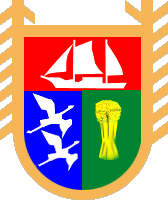 Российская  ФедерацияРеспублика КарелияКОНТРОЛЬНО-СЧЕТНЫЙ КОМИТЕТ ЛАХДЕНПОХСКОГО МУНИЦИПАЛЬНОГО РАЙОНА186730,  г. Лахденпохья, ул. Советская,  д. 7аТел.: 8(964)317-84-03  E-mail: ksklah@mail.ruКБКпланфакт% исполнения035 0801 0514309 244 2251000000,001000000,00100,00035 0801 7964309 244 225131298,11131298,11100,00итого1 131 298,111 131 298,11100,00КБКутвержденоисполнено% исполнения035 0801 0512110 111 211618124,00618123,55100,00035 0801 0512110 111 213196566,00195530,7299,47035 0801 0512110 112 2123000,0000,00035 0801 0512110 242 2213050,003050,00100,00035 0801 0512110 242 2262450,002450,00100,00035 0801 0512110 242 3405000,005000,00100,00035 0801 0512110 244 2214000,003988,4699,71035 0801 0512110 244 223124000,00123999,35100,00035 0801 0512110 244 2255654,005653,2099,99035 0801 0512110 244 22680320,0080200,0099,85035 0801 0512110 244 29045000,0044920,7099,82035 0801 0512110 244 310510,00510,00100,00035 0801 0512110 244 34017490,0017490,00100,00035 0801 0512110 323 26281739,0081738,02100,00035 0801 0512800 112 21234500,0034484,5299,96035 0801 0514313 111 21130700,0030700,00100,00035 0801 0514313 111 2139300,009300,00100,00035 0801 7964313 111 2111617,001617,00100,00035 0801 7964313 111 213488,00488,00100,00итого1263508,001259243,5299,66КБКутвержденоисполнено% исполнения035 0801 0500200000 111613900,00613806,1799,98035 0801 0500200000 1123060,003052,5799,76035 0801 0500200000 119179720,00167347,7893,12035 0801 0500200000 2427050,004550,0064,54035 0801 0500200000 244348130,00342404,3998,36035 080 10500200000 8531500,00600,0040,00035 0801 0500200002 32132637,9632637,96100,00итого1185997,961164398,8798,18КБКпланфакт% исполнения035 0801 0500200000 111 670000,00545934,8081,48035 0801 0500200000 1125000,000,000,00035 0801 0500200000 119203300,00162809,3680,08035 0801 0500200000 24212000,006760,0056,33035 0801 0500200000 244197600,00156119,9479,01035 0801 0500200000 853 1000,0073,377,34итого1088900,00871697,4780,05ГодПрогнозные показатели по доходам от платных услуг согласно Отчета об исполнении бюджета Хийтольского сельского поселения,  рублейФактически исполнено согласно Отчета об исполнении бюджета Хийтольского сельского поселения, рублейПеречислено в доход бюджета согласно данных первичной документации, рублейРазница поступлений в доход бюджета поселения между перечисленными средствами и фактически отраженными по коду доходов 03511301995100000130, рублейПримечания201540500,0040500,0040500,000201642000,0036000,0042000,006000,00Сумма 6000,00 рублей поступила в доход бюджета по КДБ 03511701050100000180 «Невыясненные поступления» в связи с ошибочным указанием КДБ в чеке-ордере.2017 (на 01.10.2017 г.)43000,0048100,0048100,000Итого125500,00124600,00130600,006000,00По состоянию на 01.10.2017 г. сумма 6000,00 не уточнена по КБК доходов 03511301995100000130